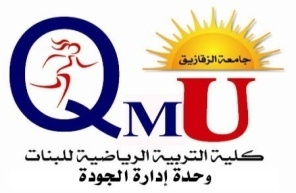 لجنة التعليم والتعلم(معتمدة بمجلس الكلية(104) بتاريخ 22/8/2010م)مقدمة :          بدأ القائمون علي السياسات التعليمية الحديثة في السنوات الأخيرة يتجهون إلي التخطيط الجيد للمناهج الدراسية وأيضاً الاهتمام بالرياضة وفي حالة وصول المتعلمون إلي المستويات العليا في الألعاب المختلفة . فإن الدولة تشجعهم علي تحقيق المزيد والاتجاهات التربوية الحديثة تدعو إلي الاهتمام بالمشاركة الإيجابية للمتعلم ليصبح جزءاً أساسياً في العملية التعليمية حيث أنه لا بد أن يقوم بدور جديد فعال وأن يعبر عن ذاتيته في عملية التدريس . وقد حاول القائمون علي المؤسسات التعليمية الوصول إلي تحقيق الهدف والغاية من العملية التعليمية بدرجة عالية من الكفاءة والإتقان ، وذلك فهي تهتم بالفرد المتعلم وحاجاته وميولة وهي بهذا التطوير تحاول تحقيق الأهداف المنشودة من العملية التعليمية .وأساليب التعلم هي :     سلوكيات معرفية أو انفعالية أو فسيولوجية يتصف بها المتعلمون وتعمل كمؤشرات ثابتة نسبياً للكيفية التي يدرك بها هؤلاء المتعلمون بيئتهم التعليمة ويتعاملون معها ويستجيبون لها . وهي أيضاً الطرق والتقنيات والإجراءات التي يتبعها المتعلم ذاتياً لاكتساب خبرات جديدة . أولا :ـ الجزء التاريخي والفلسفي والمنهجي للخطة الإستراتيجية عن كلية التربية الرياضية بنات الزقازيق:ـ   1ـ التطور الانشائى والتاريخى  للكلية:ـ إنجازات الكلية فى مجال العروض الرياضية      تعتبر العروض الرياضية من أهم السمات المميزة لكلية التربية الرياضية للبنات بجامعه الزقازيق حيث أنها صاحبة السبق فى إحياء فن العروض الرياضية على مستوى كليات التربية الرياضية بجمهورية مصر العربية حيث قدمت الكلية مجموعه كبيره ومتنوعه من العروض الرياضية المميزة فى العديد من المناسبات المحلية والقومية والإقليمية والدولية.                                                                         وقد أشاد جميع المسئولين بالمســـــــــتوى الفنى الراقى لتلك العروض من حيث الإعداد والتنظيم والتصميم والتدريب والإخراج ويرجع تاريخ الكلية فى إحياء العروض الرياضية منذ عام 1987م وحتى وقتنا هذا ، وقد أصبحت خريجات كلية التربية الرياضية للبنات بجامعه الزقازيق على قدر كبير من الكفاءة لسد إحتياجات سوق العمل داخل مصر وخارجها فى مجال العروض الرياضية.     2ـ فلسفة الكلية في استراتيجية التعليم والتعلم:ـتسعى الكلية لنشر ثقافة استراتيجية التعليم والتعلم وكيفية تطبيقها فى العملية التعليمية وتطويرها داخل الكلية وخارجها لدفع نظام التعليم الجامعي ليحقق رسالته البنائه .ويشترك الاطراف المعنية من أعضاء هيئة التدريس والهيئة المعاونة والاداريين والطالبات ورجال المجتمع المحلي وموظفي الادارات التعليمية والمعلمين بالمدارس المختلفة والموجهات ولاعبون وحكام وكذلك سوق العمل الرياضي (المؤسسات الرياضية ـ النقابات ـ الاتحادات الرياضية ـ  الاندية) والهيئات الخاصة المهتمة بالمجال الرياضى (كليات التربية الرياضية ـ المدراس والمراكز الرياضية العسكرية ـ الاستاد الرياضى) لتحقيق تلك الاهداف الاستراتيجية للتعليم والتعلم .3 منهجية الخطة الاستراتيجية للتعليم والتعلم :ـ                                                                                                                                                                                                                                                                                                                                                                                                                                                                                              تم اعتماد أسس لوضع الخطة الإستراتيجية للتعليم والتعلم علي النحو التالي :ـوضع خطة إستراتيجية التعليم والتعلم بعد إجراء التحليل البيئى داخليا وخارجيا وتحديد نقاط القوة ونقاط الضعف والفرص والتهديدات باستخدام التحليل الرباعى (swot ) لتقييم الأداء الفعلي في العملية التعليمية .توفير جميع الإمكانات لتنفيذ خطة إستراتيجية التعليم والتعلم بكفاءة وكيفية متابعتها .أن تكون الخطة شاملة , متوازنة تسد احتياجات سوق العمل .وضع خطط للتنفيذ والمحاسبة والمتابعة المستمرة ثم التقييم ونشر النتائج على جميع الأطراف المعنية المستفيدة من تحقيق إستراتيجية التعليم والتعلم لأهدافها التعليمية .ثم تم وضع استراتيجية التعليم والتعلم في صورتها الاولية وفقا للخطوات التالية :ـوفقا لمعايير الهيئة القومية لضمان جودة التعليم والاعتماد وخطة مشروع التطوير المستمر والتأهيل للاعتماد (cIQAp ) والتحليل الرباعي (swot ) .تحليل أراء جميع الأطراف المعنية  داخل الكلية وخارجها وتقارير المراجعيين النظراء .استنادا على رؤية ورسالة وأهداف الجامعة والكلية . تم تشكيل فريق عمل إستراتيجية  التعليم والتعلم من جميع التخصصات المعنية بعملية التعليم من داخل الكلية وخارجها وفقا لاحتياجات سوق العمل من جميع الجهات المختلفة التي تم ذكرها سابقا .                                                                                                                                                                                                                                                                                                                                                                                                                                                                                                                                                                                                                                                                                                                                                                                                                                                                                                                                                                                                                                                                                                                                                                                                                                                                                 من نتائج التحليل الرباعي تحديد الاحتياجات الضرورية لاستراتيجية التعليم والتعلم بالكلية وتشتمل على :ـ 1ـ تحديث الهيكل التنظيمي الخاص بالجهاز الإداري مع إعادة التوصيف وفقاً للتخصصات.2- تطوير الوحدات الخدمية بالكلية مع استحداث وحدات جديدة لخدمة العملية التعليمية والبحثية والمجتمع المحيط.3- استحداث طرق وأساليب لتنمية الموارد الذاتية.5- نشر ثقافة العمل بأخلاقيات المهنة بين جميع الكوادر البشرية بالكلية.4- صيانة البنية التحتية والمرافق مع تحديث بيئة العمل الخاصة بالعمليتين التعليمية والبحثية.6- تطوير منظومة العمليتين التعليمية والبحثية وفقاً لاحتياجات سوق العمل.7- نشر ثقافة الجودة بين جميع الكوادر البشرية بالكلية.تقييم  إدارة المخاطر فى حالة متطلبات الخطة التنفيذيةتقييم المخاطر يتوقف على تصميم العملية التعليمية واتخاذ الخطوات المناسبة للتعامل معها وتتمثل هذة المخاطر فيما يلى: ــ قلة الموارد المادية والمالية / قصور في استخدام استراتيجية التعليم والتعلم ونظام المتابعة والتقييم والتقويم / القصور في تطبيق الاجراءات التصحيحية للتقويم / ضعف خطط التطوير في مجال الجودة . ولذلك تم تحديد خطوات لمعالجة تلك المخاطر وفقا لاستراتيجية التعليم والتعلم :ــالتدرج في تحويل المقررات الكترونية.تبادل الثقافات العلمية والعملية بين الكلية والجهات المختلفة المتخصصة والمهتمة بعملية التعليم والتعلم .رفع كفاءة اعضاء هيئة التدريس والهيئة المعاونة والعاملين .القدرة على جذب الطالبات للالتحاق بالكلية لمرحلة البكالوريوس والطالبات الوافدات لمرحلة الدراسات العليا.تحول نظام اللائحة بالكلية الي نظام الساعات المعتمدة لمرحلة البكالوريوس والدراسات العليا .تحديث مستمر للعملية التعليمية وتنمية المجتمع والبيئة .إستراتيجية التعليم والتعلم    توجد إستراتيجية للتعليم والتعلم تضم كل ما هو مرتبط بالعملية التعليمية بالكلية ومن خلال وحدة تقويم الأداء وضمان الجودة بالكلية ثم عمل توصيف للبرامج والمقررات في ضوء لائحة الكلية وفي ضوء الرؤية والرسالة والأهداف الإستراتيجية للكلية وتتضمن الأتي :ـــ   تسعى كلية التربية الرياضية بنات الزقازيق في أن تكون ذو مكانة متميزة في العملية التعليمية علي المستوى المحلي والاقليمى .    تتحدد رسالة كلية التربية الرياضية بنات ــ جامعة الزقازيق في اعداد كوادر في المجال التعليمى والبحثي يلبي احتياجات سوق العمل علي المستويين المحلي والإقليميتطوير البرامج التعليمية بمرحلة البكالوريوس والدراسات العليا وربطها بخدمة المجتمع وتنمية البيئة .سد احتياجات سوق العمل من خريجات كلية التربية الرياضية بنات الزقازيق .ضمان الاستمرارية لفاعلية التعليم والتعلم وفقا لمعايير جودة التعليم والتعلم .تطوير البنية التحتية في مجالات تكنولوجيا التعليم والتعلم .تحليل البيئة الداخلية والخارجية للتعليم والتعلم بالكلية(swot  analysis )تحليل عناصر البيئة الداخلية للتعليم والتعلم بالكلية:ـ تم دراسة الوضع الراهن للكلية ياجراء التحليل البيئى لتحديد نقاط القوة والضعف في العملية التعليمية وكذلك تحديد الفرص والتهديدات الخارجية التى تهدد العملية التعليمية عن طريق الاتى :ــ استخدام العصف الذهنى واستطلاع الاراء ( اعضاء هيئة التدريس والهيئة المعاونة والعاملين و جميع الاطراف المعنية المستفيدة بالعملية التعليمية بالكلية وتحليل نتائجها– إقامة العديد من الندوات وورش العمل – المقابلات الشخصية – تحليل الوثائق.1/ نتائج تحليل البيئة الداخلية فى ضوء معايير الهيئة                            القومية لضمان جودة التعليم والإعتماد(نقاط القوة والضعف)1/ 1تحليل مجالات القوة والضعف فيما يتعلق بالعملية التعليمية لمحور القدرة المؤسسية2/ تحليل مجالات القوة والضعف فيما يتعلق بالعملية التعليمية لمحور الفاعلية التعليمية :ـ 2/1 المحور الثانى:الفاعلية التعليميةب ــ مصفوفة العوامل الإستراتيجية الداخلية(نقاط القوة والضعف)فيما يتعلق بالتعليم والتعلم لكلية التربية الرياضية بنات الزقازيقب ـ1ـ  مصفوفة مجالات القوةب ـ2ـ مصفوفة التحليل الكمي لمجالات القوة: ـب ـ 3ـ مصفوفة النقاط الواجب تحسينها ( نقاط الضعف) بالتعليم والتعلم:ـب ـ4ـ مصفوفة التحليل الكمي لمجالات الضعف: ـثانياً: تحليل البيئة الخارجية (الفرص والتهديدات).تم تحليل البيئة الخارجية بواسطة جمع البيانات المرتبطة بالعديد من القوى الخارجية المتمثلة فى:القوى السياسية والقانونية             - القوى الاقتصاديةالقوى الاجتماعية                    - القوى التكنولوجيةقوى مرتبطة ببيئة الجامعة       وفى ضوء استطلاع  رأى الأطراف المستفيدة من داخل الجامعة وخارجها تم التوصل إلى مجموعة من الفرص المتاحة التي من الممكن أن تدعم الوضع التنافسي للكلية على المستوى المحلى والقومى وتعمل على تحقيق العديد من أهدافها الإستراتيجية وأيضاً تم التوصل إلى عدة تهديدات قد تؤدى إلى إعاقة تقدم منظومة العمل بالكلية إذا لم يتم وضع حلول ومقترحات للتغلب على تلك التهديدات.ب ) نتائج تحليل البيئة الخارجية فى ضوء معايير الهيئة القومية لضمان جودة التعليم والإعتماد( الفرص والتهديدات ) ج ـ مصفوفة العوامل الإستراتيجية الخارجية(الفرص والتهديدات) للتعليم والتعلم ج ـ 1ـ مصفوفة مجالات الفرص في مجال التعليم والتعلم لكلية التربية الرياضية بنات الزقازيقج ـ 2ـ مصفوفة التحليل الكمى للفرص المتاحة للتعليم والتعلم بكلية التربية الرياضية بنات الزقازيقج ـ 3ـ مصفوفة مجالات التهديدات في مجال التعليم والتعلم لكلية التربية الرياضية بنات الزقازيقج ـ 4ـ مصفوفة التحليل الكمي للتهديدات المتاحة للتعليم والتعلم بكلية التربية الرياضية بنات الزقازيقيتضح من الجداول السابقة للتحليل الكمي للبيئة الداخلية لإستراتيجية التعليم والتعلم بالكلية بما فيها من عناصر القوة والضعف والبيئة الخارجية بما فيها من عناصر الفرص والتهديد نجد أن عمل الكلية في المتوسط, لذلك اختارت الكلية إستراتيجية تطوير وتحسين للأداء لما تملكه من عناصر قوة للتغلب علي عناصر الضعف ومواجهة التحديات واستغلال الفرص المتاحة لهل في إستراتيجية التعليم والتعلم .تحليل الفجوة في مجال التعليم والتعلم بالكلية :ــ وهي عبارة عن الفرق بين الواقع وما يجب أن يكون ومن خلال التحليل السابق والمراجعين النظراء من( أعضاء هيئة التدريس داخل الكلية ــ أعضاء هيئة التدريس خارج الكلية من الكليات المناظرة) لذلك تم التوصل إلى تلك الفجوات :ـ1 ـ الفجوة بين البرامج التعليمية المقدمة ورغبة الخريج واحتياجات سوق العمل :ـ ووجد ان هناك فجوة بين البرامج التعليمية لمرحلة البكالوريوس وبرامج الدراسات العليا واحتياجات سوق العمل وان يكون قادرعلى التواصل مهاريا وتكنولوجيا وإجادة اللغة  وللتغلب علي تلك الفجوة تم تحديد الاحتياجات .تم تقديم لائحة جديدة لمرحلة البكالوريوس بنظام الساعات المعتمدة وتم اعتمادها من مجلس الكلية بتاريخ (                     وهي تلبى احتياجات سوق العمل وتساعد الخريج على المنافسة في سوق العمل .2 ـ الفجوة بين برامج الدراسات عليا المقدمة ومواصفات جودة التعليم للخريج مرحلة الدراسات العليا  :ـ ـ من خلال المراجعات واستطلاع أراء احتياجات سوق العمل والمراجعين النظراء اتضح وجود تلك الفجوة في برامج الدراسات العليا التي تقدمها الكلية (دبلوم ـ ماجستير ـ دكتوراه ) وبين متطلبات جودة التعليم وفقا لمعايير الجودة . ـ تم تقديم لائحة جديدة لمرحلة الدراسات العليا بنظام الساعات المعتمدة                     وهي تلبى احتياجات سوق العمل وتساعد الخريج على المنافسة في سوق العمل .تعديل لائحة الدراسات العليا وعمل توصيف محدد لبرامجها ومقرراتها والدرجة العلمية التحى تمنحها بعد البكالوريوس بما يتفق مع معايير الجودة والتي تتبناها الكلية 3 ـ قصور منظومة العمل بالهيكل التنظيمي للكلية مع عدم تحديد المهام الوظيفية على نحو دقيق طبقاً للتخصص والخبرات المهنية.  تحديث الهيكل التنظيمي مع تحديد وتوصيف المهام الوظيفية لجميع الأقسام والإدارات بالكلية.تطوير الإدارات المرتبطة ارتباط مباشراً بالعملية التعليمية ودعمها بالمستجدات التكنولوجية لسرعة ودقة إنجاز العمل بها.إستحداث وحدات لتقديم المزيد من الخدمات المجتمعية مثل مكتب متابعة الخريجات - مكتب إستشارات العروض الرياضية – مكتب قياس إحتياجات المجتمع.4- عدم وجود خطة لمواجهة الأزمات والكوارث مع ضعف الإمكانات المتاحة بالكلية .إنشاء وحدة خاصة بالأزمات والكوارث تكون مهمتها وضع خطة للمواجهة الفعلية المبنية على أسس علمية مع تجهيزها بالمعدات والأجهزة الحديثة اللازمة لعمل الوحدة.عقد العديد من الدورات الخاصة بمواجهة الأزمات والكوارث وكيفية التصدى لها والتعامل مع الأجهزة والمعدات والأدوات اللازمة لذلك على أن يكون المستفيدين من تلك الدورات جميع الكوادر البشرية بالكلية. 5- ضعف الموارد المالية المتاحة بالكلية حيث لا تتناسب مع متطلبات التحديث والتطوير بها . وضع خطة لتنمية الموارد الذاتية من خلال زيادة الخدمات المقدمة من الوحدات ذات الطابع الخاص مع إستحداث وسائل أخرى لتعزيز ودعم الموقف المالى للكلية.إستحداث أساليب مبتكرة لنشر الوعى بالخدمات المقدمة من الوحدات ذات الطابع الخاص بين أطراف المجتمع الخارجى.6-لا يوجد تحديد للاحتياجات التدريبية الفعلية والمرتبطة بتطوير المهام الوظيفية لكلاً من القيادة العليا وأعضاء هيئة التدريس ومعاونيهم والجهاز الإداري بالكلية.إنشاء وحده للتدريب تكون مهمتها الأساسية تفعيل ومتابعة الإحتياجات التدريبية لجميع الكوادر البشرية بالكلية بالإضافة إلى تقديم خدمات مهنية ودورات تدريبية للجهات المستفيدة بالمجتمع الخارجى.وضع خطة للتنمية البشرية يتم من خلالها التحديد الفعلى للإحتياجات التدريبية اللازمة لثقل وتطوير القدرات الوظيفية لجميع الكوادر البشرية بالكلية.7- نقص فى المعامل والأجهزة العلمية الخاصة بالعمليتين التعليمية والبحثية.تحديث المعمل المركزي للكلية بالعديد من الأجهزة والوسائل التكنولوجية الحديثة.إنشاء معامل علمية أخرى مزودة بأحدث الأجهزة العلمية فى مجال القياسات الفسيولوجية والتحليل الحركى وعلم النفس وتكنولوجيا التعليم.إعداد وتدريب كوادر من الفنيين المتخصصين للعمل بتلك المعامل البحثية.8- عدم وضع نظم ومواثيق محددة ومعلنة لآخلاقيات العمل والبحث العلمى .إنشاء وحدة تختص بنشر ثقافة وقواعد وأصول أخلاقيات المهنة بين أعضاء هيئة التدريس ومعاونيهم والعاملين مع تفعيل آلية المسآلة فى حالة عدم التطابق.عقد العديد من الدورات التدريبية للتوعية بماهية أخلاقيات المهنة فى مجال التعليم الجامعى والبحث العلمى. 9-قصور فى صيانة البنية التحتية والمرافق مع انخفاض مستوى التجهيزات المرتبطة بالعملية التعليمية داخل القاعات الدراسية وصالات التدريب والملاعب.وضع خطة لصيانة البنية التحتية والمرافق بناءاً على الأولويات والاحتياجات الفعلية والموارد المالية المتاحة.صيانة وتحديث جميع الأماكن الخاصة بالبيئة التعليمية على المستوى النظرى والتطبيقى مع تجهيزها بالوسائط التعليمية والتكنولوجية الحديثة.الغايات النهائية لإستراتيجية التعليم والتعلم       بناءاً على نتائج التحليل البيئي تم تحديد الغايات التى تأمل الكلية فى تحقيقها فى ضوء رسالتها على النحو التالى :الغاية الأولى :التطوير المستمر للبرامج الدراسية لمرحلة البكالوريوس لمواكبة التطور في مجال التعليم والمرتبط بخدمة المجتمع وفقا لمعايير الجودة .وهذا يتحقق من خلال الأهداف الإستراتيجية لخطة التعليم والتعلم :ـ 1ـ تطوير البنية التحتية لتلائم تطور التكنولوجيا .2ـ الاهتمام بالريادة والانشطة الطلابية لتنمية الابداع لدى الطالبات .3ـ التقييم المستمر وفقا لخطة النظام الداخلى للجودة للفاعلية التعليمية .4ـ تطوير البرامج والمقررات التعليمية وفقا للخطط الموضوعة والامكانات المادية والبشرية بصورة مستمرة ومميزة .5ـ متابعة احتياجات سوق العمل صفة مستمرة لضمان تسويق الخريجات .الغاية الثانية :التطوير المستمر للبرامج الدراسية لمرحلة االدراسات العليا لمواكبة التطور في مجال التعليم والمرتبط بحل مشكلات المجتمع علي المستوى المحلى والاقليمى .وهذا يتحقق من خلال الأهداف الإستراتيجية لخطة التعليم والتعلم :ـ تطوير المجلة العلمية وفقا للمعايير الدولية للنشر .خطط لتطوير القيادات وأعضاء هيئة التدريس والهيئة المعاونة.خطة البحث العلمى مرتبطة بخطط الجامعة واحتياجات سوق العمل.تطوير برامج الدراسات العليا وربطها بالخطط البحثية للطالبات ومشاكل المجتمع.الغاية الثالثة :تطوير منظومة البحث العلمى فى ضوء معايير الجودة للوصول إلى مخرجات تطبيقية تخدم المجتمع المحيط ،،،،، وهذا يتحقق من خلال الاهداف الاستراتيجية لخطة التعليم والتعلم :ـ توجيه خطة البحث العلمى لإجراء الأبحاث العلمية التطبيقية التى تخدم مختلف القطاعات المرتبطة بمخرجات الكلية  .إنشاء قاعدة بيانات للأبحاث العلمية .إنشاء معامل علمية جديدة لخدمة العملية البحثية التطبيقية .تطوير البنية الأساسية اللازمة لإجراء أبحاث تطبيقية متميزة .الغاية الرابعة :إعداد خريجه متميزة ذات كفاءة علمية ومهنيه قادرة على تلبية احتياجات سوق العمل ،،،،، وهذا يتحقق من خلال الأهداف الإستراتيجية لخطة التعليم والتعلم :ـ تطوير البرنامج التعليمي لمرحلة البكالوريوس وفقاً للمعايير الأكاديمية للهيئة القومية لضمان جودة التعليم والاعتماد وبما يتلاءم مع احتياجات سوق العمل .تجديد وتحديث المكتبة العلمية لمرحلتي البكالوريوس والدراسات العليا .إحلال وتجديد البيئة التعليمية مع تحديثها بالعديد من الوسائل التكنولوجية الحديثة التى تثرى عمليتى التعليم والتعلم .تطوير منظومة الدراسات العليا فى ضوء معايير الجودة وحاجة سوق العمل.الغاية الخامسة :تأصيل ثقافة الجودة بين أعضاء هيئة التدريس والعاملين والطالبات بالكلية ،،،،، وهذا يتحقق من خلال الأهداف الإستراتيجية لخطة التعليم والتعلم :ـ تدعيم سياسة التقويم المستمر لمحورى القدرة المؤسسية والفاعلية التعليمية.عقد العديد من الدورات التدربيبة التي تنظمها وحدة إدارة الجودة بالكلية لنشر ثقافة الجودة وتقديم الدعم الفنى لأعضاء هيئة التدريس ومعاونيهم .تفعيل العلاقة الإيجابية بين وحدة إدارة الجودة بالكلية ومركز إدارة الجودة  بالجامعة .الغاية السادسة  :تطور منظومة الهيكل التنظيمي فى ضوء الاحتياجات الفعلية مع إبراز دور الكلية في القيام بأنشطة خدمية مجتمعية تحقق التمويل الذاتي للكلية ،،،،، وهذا يتحقق من خلال الأهداف الإستراتيجية لخطة التعليم والتعلم :ـ تحديث الهيكل التنظيمي ورفع كفاءته مع إعادة توزيع الاختصاصات والمسؤوليات في ضوء الاحتياجات الفعلية .تطوير الخدمات المقدمة من الوحدات ذات الطابع الخاص بالكلية.استحداث خدمات جديدة تحقق التمويل الذاتي والدعم المالي للكلية.الغاية السابعة  :تفعيل ثقافة القيم والأصول الجامعية مع تطوير بيئة العمل للنهوض بالعملية التعليمية ،،،،، وهذا يتحقق من خلال الأهداف الإستراتيجية لخطة التعليم والتعلم :ـ وضع ميثاق للمصداقية والأخلاق للارتقاء بالمستوى القيمى لجميع العاملين بالكلية .تحديث وتطوير بيئة التعليم والتعلم والعمل الإداري بالكلية .تطوير الكفايات العلمية والمهنية المرتبطة بأعضاء هيئة التدريس ومعاونيهم والجهاز الإداري بالكلية.  ومن خلال أهداف الكلية وأقسامها العلمية تنبثق إستراتيجية التعليم والتعلم المنبثقة وذلك كالتالي ( أ )  الأقسام النظرية العلمية :ـــــ قسم المناهج وطرق التدريس والتدريب في التربية الرياضية .     ويدرج تحت هذا القسم المقررات الدراسية الآتية :ـــ قسم العلوم التربوية والاجتماعية في التربية الرياضية .     ويدرج تحت هذا القسم المقررات الدراسية الآتية :ـــ قسم الترويح والتنظيم والإدارة ..     ويدرج تحت هذا القسم المقررات الدراسية الآتية :ـــ قسم العلوم الصحية في التربية الرياضية ..     ويدرج تحت هذا القسم المقررات الدراسية الآتية :(  ب  )  الأقسام العملية العلمية :ـــــ قسم التمرينات والجمباز والتعبير الحركي .     ويدرج تحت هذا القسم المقررات الدراسية الآتية :ـــ قسم مسابقات الميدان والمضار  .     ويدرج تحت هذا القسم المقررات الدراسية الآتية :ـــ قسم الألعــــــــــــــــــــــاب       ويدرج تحت هذا القسم المقررات الدراسية الآتية :ــ قسم الرياضات المائية والمنازلات .     ويدرج تحت هذا القسم المقررات الدراسية الآتية :تمنح الكلية الدرجات العلمية التالية :ـــ البكالوريوس في التربية الرياضية الماجستير في التربية الرياضية دكتوراه الفلسفة في التربية الرياضية  الدبلوم في التربية الرياضية إستراتيجيات أساليب التدريس المستخدمة داخل كلية التربية الرياضية بنات  ــ جامعة الزقازيقأسلوب الأوامر ( الشرح وعرض النموذج ) .التعلم التبادلي ( بالأقران ) .أسلوب الوجبات الحركية .أسلوب التعليم التعاوني .أسلوب التعليم بالاستكشاف .أسلوب التعليم الذاتي .أسلوب المحاضرة .أسلوب المناقشة والحوار . ـــ أسلوب الأوامر ( الشرح وعرض النموذج ) :ــمفهومة :ـــ          في هذا الأسلوب يقع العبء علي المعلم في اتخاذ القرارات المتعلقة بالعمليات قبل عملية التدريس . وبذلك تكون عملية التدريس مباشرة وتكون العلاقة بين أوامر المعلم واستجابة المتعلم . تعريفة :ـــ         وفي هذا الأسلوب يتخذ المعلم جميع القرارات وعلي المتعلم تنفيذ جميع الأوامر التي تعطي من المعلم ومنها يتم المتعلم تقليد المعلم ومن خلال ذلك يقوم المتعلم بتقليد النموذج الذي يقوم به المعلم أو النموذج الذي يقدمه طالب يجيد أداء المهارة .ــ ويتضمن هذا الأسلوب :ــتحديد النشاط المراد تعلمه .الشرح وأداء وعرض النموذج .تنفيذ أوامر المعلم .غير مسموح بمناقشة المعلم .يسيطر المعلم علي المتعلمين سيطرة تامة .يقوم المعلم بإصلاح الأخطاء من ضوء الهدف . يقوم بالتخطيط     ((  المعلم  )) . يقوم بالتنفيذ        ((  المعلم  )) . يقوم بالتقويم        ((  المعلم  )) .ـــ أسلوب التعلم التبادلي ( بالأقران ) :ـــ   مفهومة :             في هذا الأسلوب يتم الاعتماد علي إعداد موقف تعليمي يقوم فيه المتعلمين بتعليم بعضهم كما توجد بعض المسميات للتعلم بالأقران مثل : من طفل لطفل أو تلميذ لتلميذ أو طالب لطالب .تعريفة :         يكون التعليم بالأقران نوع من أنواع المراجعة علي المعلومات التي ييسر المعلم للمتعلمين تعلمها . أو مهمة مكملة للتعليم وقد تأخذ شكل الأداء الجماعي لمهمة ما علي أن يستطيع أي عضو من أعضاء المجموعة القيام بشرح وتفسير النتائج الخاصة بالمهمة . ويتضمن هذا لأسلوب : عمل المعلم كالأتي : تنظيم المجموعات حيث عليه ترتيب من سيعمل مع من أو من يعلم من وعلي ذلك فإن ترتيب المجموعات أمر في غاية الأهمية بالنسبة لبدء العمل بإستراتيجية التعلم بالأقران إعداد المهام المناسبة لمستوي المجموعة بما تحتويها من متعلمين متنوعين في مستوي التحصيل .توفير بعض المهام بصورة واضحة . أي أن التعليمات تناسب المستوي العقلي للمتعلمين .توفير العديد من المصادر التعليمية التي تحتوي علي المعلومات المطلوبة .تدريب المتعلم علي استخدام التعليم بالأقران بالشكل المبسط حيث أن مع المعلم علي كيفية تلخيص موضوع التعلم ووضعه في صورة وحدة واحدة .يقوم بالتخطيط     (( المعلم  )) .يقوم بالتنفيذ        (( المعلم  )) .يقوم بالتقويم        (( المعلم  )) .ـــ أسلوب الواجبات الحركية :ــ   مفهومة :ــ              يهدف هذا الأسلوب إلي اعتماد المتعلم علي نفسه في تعلم وتثبيت المهارات الحركية حيث تقدم هذه الواجبات للمتعلم في أشكال حركية دون تدخل أو مشاركة من المعلم وتكون هذه الأشكال متدرجة في الصعوبة لينتقي منها المتعلم ما يتناسب مع قدراته وإمكاناته واستعداداته .     تعريفه :ــ             يعمل هذا الأسلوب علي اشتراك جميع المتعلمين في عملية التعلم كل طبقاً لقدراته وهذا يسمح لكل متعلم باختيار المستوي الذي يتناسب مع قدراته .  ويتضمن هذا الأسلوب :ــدور المعلم يقع في مرحلة التخطيط .يجب أن يوفر المعلم اختيارات ذات مستويات متعددة في درجة الصعوبة لتحقيق الهدف النهائي .يسمح لكل متعلم باختيار المستوي الذي يتناسب مع قدراته .يعمل علي اشتراك جميع المتعلمين في عملية التعلم كل طبقاً لقدراته .دور المعلم في هذا الأسلوب اتخاذ قرارات التخطيط أما دور المتعلم فيتخذ قرارات التنفيذ . يقوم بالتخطيط     (( المعلم  )) .يقوم بالتنفيذ        (( المعلم  )) .يقوم بالتقويم        (( المعلم  )) .ـــ أسلوب التعلم التعاوني :ــ     مفهومة :ــ              يقوم هذا الأسلوب عل تقسيم المتعلمين إلي مجموعات غير متجانسة وتشجيع هذه المجموعات علي أن تستخدم كافة أساليب التواصل بينها (( زيارات شخصية ــ هواتف ــ بريد الكتروني ........ )) وتكلف المجموعة في التواصل داخل قاعة الدرس وخارجها من عمل مهمة معينة مثل :ــ     وضع أسئلة للمناقشة وإداراتها ، تقويم مفاهيم هامة ، كتابة تقرير حول بحث قامت به .    تعريفة :ــ             هو التعلم ضمن مجموعات صغيرة من المتعلمين ( 2 ــ 6 ) طالب بحيث يسمح لهم بالعمل سوياً وبفاعلية وبمساعدة بعضهم البعض لرفع مستوي كل فرد منهم ولتحقيق الهدف المشترك التعليمي . ويتضمن هذا الأسلوب :ــ                           أن يكون دور المعلم :اتخاذ القدرات .تحديد الأهداف التعليمية .تقرير عدد أعضاء المجموعة . تعيين المتعلمين في مجموعات . ترتيب قاعة المحاضرات علي شكل مجموعات .التخطيط للمواد التعليمية .تعيين الأدوار لضمان الاعتماد المتبادل .إعداد الدرس .شرح المهمة الأكاديمية .بناء الاعتماد الإيجابي المتبادل .بناء المسئولية الفردية .بناء التعاون بين المجموعات .شرح معايير النجاح .تحديد الأنماط السلوكية . يقوم بالتخطيط     (( المعلم  )) .يقوم بالتنفيذ        (( المتعلم  )) .يقوم بالتقويم        (( المتعلم  )) .أساليب التعلم بالاستكشاف :ــ     مفهومة :              ويتم في هذا الأسلوب الاعتماد علي نوع من التفاعل الفكري بين المعلم والمتعلم حيث يقوم المعلم بطرح مجموعة من الأسئلة المتتالية علي المتعلم ويقابلها المتعلم باستجابة حركية من المتعلم وأداء حركي أي ترجمة الأسئلة لمهارات حركية ممتدة وذلك لاكتشاف الحركة المراد معرفتها .      تعريفة :             وفي هذا الأسلوب يتم تعاقب الأسئلة إلي رد الفعل للمتعلم باكتشاف مجموعة من الاستجابات المترجمة لهذه الأسئلة وهذا يتم عن طريق العلاقة الوطيدة بين المعلم والمتعلم .     ويتضمن هذا الأسلوب :ــدور المعلم يقتصر علي التوجيه .دور المعلم يقتصر علي الإرشاد .دور المعلم عملية تنظيمية في طرح الأسئلة .تحفيز المتعلم علي عملية الاكتشاف .المتعلم يكون العملية الأساسية في عملية التعلم . يقوم بالتخطيط     (( المعلم  )) .يقوم بالتنفيذ        (( الطالب )) .يقوم بالتقويم        (( المعلم  )) .ـــ أسلوب التعلم الذاتي :     مفهومة :              هذا الأسلوب الذي يطبق في أي مكان وأي زمان . وفي هذا الأسلوب يتم تعلم المتعلم نفسه ذاتياً أي نفسه بنفسه دون تدخل من المعلم وفيه يتخذ المتعلم جميع القدرات التخطيطية والتنفيذية والتقويمية  .     تعريفة :              هو الأسلوب الذي يعتمد علي قيام المتعلم بالحصول علي المعلومة بنفسه وبدون الاعتماد الكلي علي المعلم . ولكن علي المتعلم أن بتعلم كيف يعلم نفسه بنفسه وبالطريقة التي يستطيع الحصول علي المعلومة من خلالها .ويتضمن هذا الأسلوب :                         أن يقوم المعلم بــ :بعد الموقف التعليمي بحيث يوفر للمتعلم كل مصادر المعرفة التي توفر له المعرفة المطلوبة .كيفية تعامل المتعلم مع مصادر التعلم بصورة سهلة وبالطريقة التي تناسب مستوي المتعلم العقلي والمعرفي .كيفية تدريب المتعلم للحصول علي المعلومة .أن هذا الأسلوب ينتهي بالمتعلم إلي الابتكار يقوم بالتخطيط     (( المعلم  )) .يقوم بالتنفيذ        (( الطالب )) .يقوم بالتقييم        (( المعلم  )) .ـــ أسلوب المحاضرة الشرح باستخدام السبورة :     مفهومة :               ويتم فيها تلقين المعلم الدرس للمتعلمين دون تفاعل ويكون فيها المعلم هو المسئول عن قدرات التخطيط والتنفيذ والتقييم .      تعريفة :              هو الذي يتخذ فيه المتعلم جميع القرارات ويكون الشرح من قبل المعلم ودور المتعلم أن يتابع ويطيع المتعلم في كل قراراته .ويتضمن هذا الأسلوب :تحديد الهدف من المحاضرة باستخدام السبورة .الشرح وإعطاء أمثلة .غير مسموح بمناقشة المعلم إلا في النهاية .سيطرة المعلم علي المتعلمين . يقوم بالتخطيط     (( المعلم )) .يقوم بالتنفيذ        (( المعلم )) .يقوم بالتقييم        (( المعلم )) .ـــ أساليب المناقشة والحوار :      مفهومة :               يعتبر أفضل من طريقة المحاضرة المعدلة إذا كان الدرس يهدف إستذكار معلومات لفترة أطول .     تعريفة :             هو أحدي الطرق الشاملة التي تعزز التعلم النشط وهي تفاصل بين المعلم والمتعلم يتضمن هذا الأسلوب : تطبيق المعارف المتعلمة من مواقف جديدة .تنمية مهارات التفكير لدي المتعلمين .هذا الأسلوب مفيد في المجاميع الكبيرة .يشجع هذا الأسلوب المتعلمين علي طرح أفكارهم بطلاقه .يقوم بالتخطيط     (( المعلم ــ المتعلم  )) .يقوم بالتنفيذ        (( المعلم )) .يقوم بالتقييم        (( المعلم ــ المتعلم )) .     بناء علي التعريف المذكور للتعلم النشط ... ما هي في نظرك طرق التدريس الأكثر مناسبة للتعلم النشط ... ؟ .تشكيل معارف المتعلمين السابقة خلال التعلم النشط دليلاً عند تعلم المعارف الجديدة . وهذا يتفق مع فهمنا بأن أستثارة المعارف شرط ضروري للتعلم .يتوصل المتعلمون خلال التعلم النشط إلي حلول ذات معني عندهم وليس أستخدام حلول أشخاص أخرين .يحصل المتعلمون خلال التعلم علي تعزيزات كافية حول فهمهم للمعارف الجديدة .الحاجة إلي التوصل إلي ناتج أو التعبير عن فكرة خلال التعلم النشط تجبر المتعلمين علي إسترجاع معلومات من الذاكرة ربما من أكثر من موضوع ثم ربطها ببعضها ، وهذا يشابه المواقف الحقيقية التي يستخدم فيها المتعلم المعرفة . يبين التعلم النشط للمتعلمين قدرتهم علي التعلم بدون مساعدة سلطة . وهذا يعزز ثقتهم بذواتهم والاعتماد علي الذات .يفضل معظم المتعلمين أن يكونوا نشطين خلال التعلم جدول يوضح أساليب التدريس المستخدمة داخل الأقسام العلمية بالكليةجدول يوضح طرق التعلم النشط داخل الأقسام العلمية بالكلية     يتضمن أسلوب تقييم الامتحانات كالتالي :ـــ بالنسبة للأقسام النظرية .              بالنسبة للأقسام العملية .أساليب تقييم الامتحانات في الأقسام النظريةأساليب تقييم الامتحانات في الأقسام العلمية العمليةسياســـات الكلية السياسات الخاصة بشئون التعليم والطلاب:يتم الإعلان عن مكان تواجد الكتاب الجامعى للمواد العلمية والتطبيقية بمركز الكتاب داخل مبنى الكلية مع بداية العام الدراسى. يتم الإعلان عن مواعيد الإختبارات النظرية والتطبيقية قبل الموعد المحدد بفترة كافية  مع إستطلاع رأى الطالبات بمدى مناسبة توزيع المواد داخل الجدول. يتم الإعلان عن أسماء السادة أعضاء هيئة التدريس المصححين والمراجعين على كل ورقة إمتحانية مع التنبيه على كيفية توزيع الدرجات الخاصة بكل سؤال ومراعاة أن تحقق الأسئلة أهداف المقرر والنتائج التعليمية المستهدفة.يتم الإعلان عن نموذج الإجابة للمواد النظرية على الموقع الإلكترونى للكلية عقب الإنتهاء من إمتحان كل مادة.  الكلية بصدد تغيير اللائحة الداخلية لمرحلة البكالوريوس إلى نظام الساعات المعتمدة بحيث تشتمل على خمس برامج هى (الرياضة المدرسية – التدريب – الإدارة – اللياقة البدنية والصحة – المعاقين وكبار السن).سياسات الكلية فى التعامل مع مشاكل التعليم: بالنسبة للكثافة العددية للطالبات (الفرق الأربعة):-  تم عقد إتفاقية مع الجامعة على تحويل عدد (6) مقررات إلكترونية من أقسام علمية مختلفة .-  تم تقسيم طالبات الفرقة الواحدة إلى مجموعتين (10) شعب أو حسب عدد الفرقة .-  مخاطبة الأقسام العلمية (العملية والنظرية) بعمل جدول للمتعثرات والمتفوقات وتم التنفيذ بالفعل للعام الجامعى 2010م – 2011م .* يتم تحديث سياسات الكلية بصفة دورية بناءاً على المستجدات والمتطلبات المرحليةبالنسبة لإجراءات التعامل مع إنخفاض نسبة حضور الطالبات:   تم عمل لقاءات بين الطالبات وأعضاء هيئة التدريس من خلال الريادة والأنشطة الطلابية لحثهن على أهمية الحضور والإلتزام بالكلية وتذليل أى صعاب يمكن أن تواجههن خاصة ما يتعلق بالعملية التعليمية.بالنسبة للأساليب المحددة والمعلنة لكيفية التعامل مع مشكلة الطالبات المتعثرات: أسلوب التعامل مع الطالبات المتعثرات والمحولات من كليات أخرى وعندهن مواد تحميليه يتم عقد فصول تقوية لهن بدون أجر وذلك بالنسبة للمواد النظرية والعملية.بالنسبة لزيادة عدد أعضاء هيئة التدريس بالنسبة لعدد الطالبات:  يوجد فائض فى أعضاء هيئة التدريس بالكلية وقد تم وضع خطة للتعامل مع الفائض من أعضاء هيئة التدريس وذلك من خلال تشكيل لجنة لدراسة تلك الخطة ووضع حلول مناسبة لمواجهة الزيادة الحالية والعجز فى المستقبل وقد تم وضع الخطة فى صورتها النهائية وعرضها على مجلس الكلية وإعتمادها وتوثيقها بقرار مجلس الكلية رقم (105) بتاريخ 19/ 9/ 2010م.السياسة المتبعة لزيادة التمويل الذاتى والدعم المالى للكلية:يوجد خطة للتمويل الذاتى بالكلية معتمدة بقرار رقم (101) بتاريخ 16/ 5 / 2010م.يتم سنوياً عمل طبق الخير بالكلية بالتعاون مع أعضاء هيئة التدريس وذلك لصالح الطالبات المتعثرات مادياً.يتم مساعدة الطالبات المتعثرات مادياً من خلال صندوق التكافل بمكتب رعاية الشباب.يتم مساندة الطالبات ومساعدتهم مادياً من خلال لجنة الأسر بالكلية عن طريق جمع الملابس المستعملة وبيعها بسعر رمزى لصالح الطالبات المتعثرات مادياً.بالنسبة للإجراءات المتخذة بشأن الكتاب الجامعى:  تم توجيه خطابات للأساتذة رؤساء الأقسام العلمية من الأستاذ الدكتور/ وكيل الكلية لشئون التعليم والطلاب بشأن التنبيه على مايلى:الإلتزام بسعر الكتاب الجامعى كما هو محدد من الجامعة بعدد الملزمات التى يشملها كل كتاب.مراجعة جودة طباعة الكتاب.ضرورة إلغاء الأسئلة التى توجد بنهاية الكتاب فى بعض الأقسام وهو ما يسمى (الشيت).الإلتزام بمحتوى المنهج الموجود بداخل الكتاب.متابعة الأقسام للتأكد من الإلتزام بهذة التوجيهات.السياسات المتبعة فى القبول والتحويل :سياسات القبول:يتم قبول الطالبات وفقاً لمعايير الأداء اللازمة لخريجات كلية التربية الرياضية وفى ضوء متطلبات سوق العمل المحلى وكذلك بعض الأسواق العربية التى تشهد إقبالاً على خريجات الكلية.يتم إشتقاق المهارات والأداءات اللازمة فى ضوء مجموعة من الإختبارات المقننة والتى يتم إجراءها             على الطالبات عقب إمتحان الثانوية العامة لإختيار أفضل العناصر للإنضمام إلى الكلية.تشكل لجان من أعضاء هيئة التدريس بالكلية وفقا للأقدميات والتخصصات والخبرة للتحقق من أن الطالبات المتقدمات لديهن ما يؤهلن لتحقيق رسالة الكلية من خلال انضمامهن لبرنامجها الاكاديمى.يقوم مكتب التنسيق بتوزيع كتب يشتمل على الإختبارات التى تجرى فى كليات التربية الرياضية للبنات وفقا لما يلى:الكشف الطبى المبدئى/ قياس الطول والوزن.إجراء اختبارات القوام الصحيح. إختبار الإيقاع الحركي.الاختبارات البدنية وتشمل (المرونة – الرشاقة – التحمل العضلى للذراعين – التحمل الدوري التنفسي           – القدرة العضلية للرجلين والذراعين – السرعة).الاختبارات المهارية (تختار الطالبة إحدى الآنشطة الرياضية وتختبر فى المهارات الفنية لها).اختبار الثقة بالنفس ( قفزة الثقة فى الماء).الاختبار الشخصي.إعلان النتائج.يتم قبول الطلبات بالكلية بالمجموع الذى يحدده مكتب التنسيق بالجامعة ووفقا لقرارات المجلس الأعلى للجامعات بشرط إجتياز الإختبارات السابقة بنجاح.تم طرح إستمارة إستطلاع رأى على الطالبات المتقدمات وعلى طالبات الفرقة الرابعة للتعرف على مدى مناسبة اختبارات القبول لمستوى المتقدمات وإنها تحقق قدر من الإستعداد للعمل بالكلية.لا يوجد تعارض بين سياسات القبول والأهداف الإستراتيجية للكلية، لهذا توجد مراجعة موثقة لسياسات القبول على فترات متباعدة ، وقد تم مناقشة هذه السياسات على هامش لقاء شباب الجامعات المقام    فى جامعة المنصورة 2008 – 2009 م .قامت أ.د/ عميد الكلية بعقد إجتماع للسادة أعضاء هيئة التدريس بالكلية المشكلين لمجلس الكلية وذلك لتحليل ومناقشة سياسات القبول ، بناء على طلب لجنة قطاع التربية الرياضية.تم إرسال أهم النتائج التى توصل اليها أعضاء هيئة التدريس بالكلية ووجهات نظرهم فى سياسات القبول إلى لجنة قطاع التربية الرياضية.شفافية وإعلان سياسات القبول: تتسم سياسات القبول بالشفافية فهى معلنه بدليل اختبارات القبول والذى يوزع على الطالبات فى مكتب التنسيق لتيسر على الطالبات الإطلاع عليها.يتم الإعلان عن موعد إجراء إختبارات القبول بكلية التربية الرياضية فى وسائل الإعلام والصحف الرسمية.سياسات التحويل: يتم التحويل فى الفترة التى يحددها المجلس الأعلى للجامعات.  يسمح بالتحويل (من– إلى) الكلية فى حالة إستيفاء الشروط المحددة بلائحة الكلية والمعلنة                فى دليل الطالب. لا يكون التحويل الإ بين الكليات التى تناظر بعضها البعض من حيث مواد الدراسة والمقررات الدراسية والدرجات العلمية التى يتم منحها ، وبناءاً على ذلك فإنه يمكن التحويل بين كليات التربية الرياضية ، أما الطالبة التى تحول من كلية غير مناظرة فإنها تبدأ القيد من الفرقة الأولى. قام فريق عمل الطلاب والخريجون بإعداد استمارة التحويل وعلى الطالبة المحولة (من – إلى) الكلية باستيفائها وقد اتضح 30 % من التحويلات من أو إلى الكلية يكون بسبب ظروف أسرية مرتبطة بتغير محل رب الأسرة و 70 % بسبب الموقع الجغرافي.جدول الخطة الاستراتيجية 2010/ 2015م وآليات تنفيذها وفقا لنظام خطط التربية الرياضية بنات الزقازيق .وقد احتوت استراتيجية التعليم والتعلم لكلية التربية الرياضية بنات ـ الزقازيق على المحاور التالية :ـ محور التعليم والتعلم والانشطة الطلابية .محور الدراسات العليا والبحث العلمى .محور انشطة تنمية البيئة وخدمة المجتمع.الخطة الاستراتيجية للتعليم والتعلم لكلية التربية الرياضية بنات ـ الزقازيق الخطة التنفيذية لتطبيق الاستراتيجية عام 1981متم إنشاء قسم للتربية الرياضية يتبع كلية التربية بجامعة الزقازيق وهى تعتبر إحدى الجامعات العريقة التى تتبع وزارة التعليم العالى بجمهورية مصر العربية  عام   تم تحويل القسم إلى كلية التربية الرياضية بنات  وتم تحديد مقرها داخل مبنى الإستاد الرياضى  لجامعة الزقازيق عام أجريت أول إختبارات للقدرات الرياضية للقبول بالكلية للحاصلات على الثانوية العامه عام   تم وضع حجر الأساس لمبنى الكلية الجديد داخل الحرم الجامعىعام   تخرجت أول دفعه من طالبات الكلية وكان عددهن  48 خريجه حصلن على بكالوريوس التربية الرياضية ثم توالت الأعوام إلى أن أصبح عدد الخريجات 178 خريجه عام 2012م. عام   تمت الموافقة على فصل الدراسات العليا عن كلية التربية الرياضية للبنين لتصبح أول كلية للتربية الرياضية للبنات على مستوى الجمهورية لها قسم خاص بالدراسات العليا لمنح درجة الماجستير والدكتوراه فى فلسفه التربية الرياضية عام   أقيمت أول دورة صقل علمية وتخصصية لجميع معاونى أعضاء هيئة التدريس بالكلية لإثراء العملية التعليمية وتطوير الأداء – وقد أصبحت هذه الدروات العلمية تعقد سنوياً حتى وقتنا هذا   عام   صدر العدد الأول للمجلة العلمية بالكلية  (مجلة بحوث التربية  الشامله) وهى أول مجلة علمية دورية تصدر على مستوى كليات التربية الرياضية للبنات بالجمهورية عام  تم إستلام مبنى الكلية الجديد داخل الحرم الجامعى عام  تم إفتتاح ملاعب الكلية الجديده والتى  إشتملت على ملاعب للتنس والكرة الطائــــــرة وكرة السله واليد ومضمار للجرى وهى أول ملاعب متكامله منفذه بأحدث الطرق فى كليات التربية الرياضية على مستوى الجمهوريةعام  تم إنعقاد أول مؤتمر علمى تنظمه الكلية بعنوان " دور التربية الرياضية فى حل المشكلات المعاصره " عام  تم إفتتاح صالة الألعاب الرياضية والجمباز الفنى والمسرح بالكليةعام 1997 م إنعقاد المؤتمر العلمى الدولى الثانى بعنوان "الرياضة والتلوث البيئى وتحديات التطور التكنولوجى للقرن الحادى والعشرين عام  إنعقاد المؤتمر العلمى الخاص بذوى الإحتياجات الخاصة بعنوان " إستراتيجية الوقاية من الإعاقة وطرق معالجتها خلال الألفية الثالثه "عام 2003 م تم إفتتاح أول وحدة ذات طابع خاص بالكلية وهى وحدة السباحة عام 2006 م تم إفتتاح وحدة تقويم الاداء وضمان الجودة بالكلية عام 2006 م تم إنشاء وحدة نظم المعلومات بالكليةعام  إنعقاد المؤتمر العلمى الدولى بعنوان " تطوير المناهج التعليمية فى ضوء الإتجاهات الحديثة        وحاجة سوق العمل"عام 2009 م تم إفتتاح وحدة اللياقة البدنية بالكلية وهى وحدة ذات طابع خاصعام 2011 م *تم البدء فى إنشاء أربع معامل بحثية لخدمة الكلية والمجتمع المحلى والقومى ( معمل فسيولوجى – معمل تحليل حركى – معمل علم نفس – معمل تكنولوجيا المعلومات)عام 2012م *- تم الإنتهاء من إنشاء وتفعيل المختبر العلمى للكلية والذى يضم (5) معامل- تم الإنتهاء من إنشاء وتفعيل معامل الحاسب الآلى بالكلية- جارى الإنتهاء من الإحلال والتجديد للبنية التحتية للكلية- تم تفعيل وحدة الأزمات والكوارث بالكلية ومن خلالها تم الإنتهاء من المناقصة الخاصة بوضع أجهزة إنذار للحريق بجميع طوابق الكلية- تم الإنتهاء من إعداد الصورة النهائية للائحة الكلية الجديدة بنظام الساعات المعتمدة لمرحلتى البكالوريوس والدراسات العليا المعيار نقاط القوة نقاط الضعف1- الهيكل التنظيميتابع الهيكل التنظيميإستحداث وحدة لإدارة الأزمات والكوارث بالكلية. إنشاء وحدة لإدارة الجودة ، لها هيكل تنظيمى معتمد ولائحة تنظيمية معتمدة.توجد علاقة فعالة بين وحدة ضمان الجودة ومركز الجودة بالجامعة.يوجد قواعد لتحديد مهام الكلية (أكاديمى، وإدارى).يوجد تطابق بين الممارسات الفعلية للأقسام العلمية والإدارية بالكلية وإختصاصاتها الرسمية.يوجد تكامل فى إختصاصات النشاط الواحد بين أعضاء الإدارة العليا بالكلية.الإدارة العليا تنسق فيما بينها لتطوير العمل بالكلية.يوجد تنسيق بين الأقسام العلمية والإدارية المختلفة لتطوير الكلية.يوجد هيكل تنظيمي غير محــــــــدد الإختصاصات.عدم كفاية الوسائل والأدوات للتعامل مع الأزمات والكوارث.لا يوجد خطة لمواجهة الأزمات والكوارث.لا يوجد دورات لتنمية قدرات ومهارات الجهاز الإداري بالكلية.الإدارة العليا تهتم بالأعمال التنفيذية فقط.لا يوجد بالكلية توصيف وظيفى لإختصاصات الهيكل الإدارى.لم تحدد الكلية إحتياجاتها الفعلية من العاملين بالأفسام العلمية والإدارية.لا يوجد خطة تدريبية لصقل أعضاء هيئة التدريس ومعاونيهم والعاملين بالجهاز الإدارى بالكلية. 2-المصداقية والأخلاقياتيلتزم أعضاء هيئة التدريس ومعاونيهم بأخلاقيات المهنة .يلتزم أعضاء هيئة التدريس ومعاونيهم والجهاز الإدارى باللوائح والقوانين المنظمة للعمل .يلتزم أعضاء هيئة التدريس ومعاونيهم بالأمانه العلمية فى العملية التعليمية والبحثية.يتم تشكيل لجان الممتحنين والمصححين وفقاً لميثاق أخلاقى .يوجد دليل للممارسات الأخلاقية بالكلية .وجود ممارسات لضمان العدالة وعدم التمييز بين أعضاء هيئة التدريس والهيئة المعاونة والطلاب والعاملين بالكلية.تم تقديم حلول لمعظم شكاوى الطلاب التى تم تقديمها لإدارة الكلية.تم إعداد دليل للمارسات الأخلاقية للكلية .تغطى المعلومات المتاحة معظم أنشطة المؤسسة لا توجد نظم محددة لأخلاقيات العمل والبحث العلمى .عدم وضوح ألية متابعة حقوق الملكية الفكرية والنشر لأعضاء هيئة التدريس .عدم توافر دليل المصداقية والأخلاق بدرجة كافية لجميع الأطراف ذات العلاقة.عدم وجود ألية محددة لفحص الشكاوى والمقترحات وإيجاد الحلول المناسبة لها .3-الموارد المالية والإدارية تتناسب مساحة المبانى والملاعب مع إحتياجات الكلية.يوجد للكلية موقع إلكترونى على الشبكة القومية للمعلومات باللغة العربية ويتم تحديثه بصفة مستمرة .تستخدم الكلية مواردها البشرية المتاحة بكفاءة. يوجد صيانة دورية لقاعات ومبانى الكلية .يوجد بالكلية وحدتين ذات طابع خاص.لا توجد خطة لتنمية الموارد الذاتية للكلية .أجهزة الحاسب الآلى لا تتناسب مع الأعداد الفعلية للطالبات .لا تتناسب عدد الحاسبات الآلية والطابعات مع أعداد أعضاء هيئة التدريس ومعاونيهم بالأقسام العلمية المختلفة .عدم كفاية ادوات الأمن والسلامة بالكلية.عدم كفاية الأجهزة والأدوات والمعامل لتمكين الطالبات من تحقيق المخرجات التعليمية المستهدفة.لا توجد خطة لصيانة الأجهزة والمعدات والمعامل بصفة منتظمة.ضعف المخصصات المالية السنوية للكلية 4- المشاركة المجتمعية  وتنمية البيئةتابع المشاركة المجتمعية وتنمية البيئةتوجد خطة معتمدة لخدمة المجتمع وتنمية البيئة تم وضعها على ضوء إحتياجات المجتمع المحيط.يوجد بعض الممارسات للتواصل مع المجتمع وإحتياجاته.توجد بالكلية وحدتين ذات طابع خاص.يشارك كل من الطلاب وأعضاء هيئة التدريس فى أنشطة خدمة المجتمع وتنمية البيئة.تشارك الأطراف المجتمعية فى مجالس وأنشطة الكلية.يستعين المجتمع بالخدمات المتخصصة التى تقدمها الكلية وخاصة فى مجال العروض الرياضية.عدم مشاركة الأطراف المجتمعية فى إعداد البرامج التعليمية.عدم رضا الأطراف المجتمعية عن الخدمات التى تقدمها الكلية وكذا مستوى الرضا لدى خريجى الكلية. ضعف الممارسات التطبيقية فى مجال خدمة المجتمع وتنمية البيئة.ضعف التعاون بين الكلية وبعض الأطراف ذات العلاقة.عدم الإستفادة من نتائج تقييم منظمات سوق العمل والمجتمع المدنى عن أداء الكلية.5- التقويم المؤسسي وإدارة الجودةيتم إنعقاد مجلس إدارة وحدة ضمان الجودة بصورة دورية.يوجد تواصل جيد بين وحدة ضمان الجودة بالكلية وبين مركز ضمان الجودة بالجامعة.تقدم الوحدة الدعم الفنى (ورش عمل، ندوات، نشرات وغيرها)لأعضاء هيئة التدريس ومعاونيهم.بدأت الكلية فى تبنى نظام تقويم الأداء الكلى من خلال إعداد الكلية لأول دراسة ذاتية تتناول مختلف جوانب القدرة المؤسسية.توجد برامج ومشروعات لتعزيز إدارة الجودة بالمؤسسة بالإضافة إلى توجية برامج هادفة لكسب الثقة .يشارك عدد كبير من أعضاء هيئة التدريس ومعاونيهم فى العمل بوحدة الجودة بالكلية .ضعف مشاركة الأطراف المجتمعية ذات العلاقة فى مناقشة نتائج التقويم الكلى لأداء المؤسسة.لم يتم مقارنة نتائج تقويم الأداء الكلى للمؤسسة عبر فترات زمنية مختلفة.نقاط الضعفنقاط القوةالمعيارعدم توافر برامج مختلفة لجذب الطالبات الوافدين للإلتحاق بالكلية .لا توفر الكلية منح دراسية تستفيد منها الطالبات.ضعف مشاركة الطالبات فى الأنشطة الطلابية المختلفة لتكدس وطول اليوم الدراسى .قواعد بيانات الخريجات تحتاج إلى مزيد من التحسين ووضع آلية لقياس التوجة الوظيفى للخريجين.لا توجد رابطة للخريجين تدعمها الكلية.عدم وجود مكتبة إلكترونية مزودة بأحدث الكتب والمراجع والدوريات العلمية المتخصصة .توفر الكلية دليل الطالب مجاناً ويشمل جميع المعلومات الكافية عن القبول والتحويل بالكلية والبرامج التعليمية وخدمات الدعم المقدم فى مختلف المجالات .يتم الإعلان عن سياسات التحويل من وإلى الكلية سنوياً.توفر الكلية الدعم اللازم للطلاب المتعثرين علمياً وإجتماعياً .                                                                                                                                                                                                                                                                                                                                                                                                                                                                                                                                                          تتبنى الكلية تنظيم ملتقى للتوظيف سنوياً لدعم فرص عمل لخريجات الكلية .تتوافر بالكلية الأماكن المناسبة من حيث المساحات والإمكانيات لتمارس الطالبات الأنشطة الرياضية المختلفة.يتم إستثناء الطالبات اللاعبات بالفرق الرياضية والمشتركات بالأنشطة الطلابية من النسب القانونية للحضور فى حالة التميز والإلتزام .يوجد بالكلية صندوق لتلقى شكاوى ومقترحات الطالبات .1-الطلاب والخريجونإجراءات عمل الكلية وفقاً للمعايير القومية القياسية لبرنامج البكالوريوس تحتاج إلى مزيد من التحسين والتطوير.يوجد لدى أعضاء هيئة التدريس بالكلية وعى بالمعايير الأكاديمية القومية القياسية (NARS) الصادرة عن الهيئة القومية لجودة التعليم والإعتماد يتم وضع المقررات الدراسية بالكلية وفقاً للمعايير الأكاديمية القياسية .2-المعايير الأكاديميةلا يوجد وعى لدى الطالبات بالمخرجات التعليمية المستهدفة.يشير توصيف برنامج الشعبة العامه لمرحلة البكالوريوس إلى أن أهداف البرنامج تتضمن إعداد الطالبات مهنياً لتدريس التربية البدنية فى مراحل التعليم المختلفة وكذا التدريب الرياضى والإدارة الرياضية والترويح والتنظيم ومجال المعاقين بدنياً بالمجالات الرياضية وهو ما ورد فى مادة (2) من لائحة الكلية، إلا أن تقييم البرنامج بصورته الحالية لا يحقق تلك الأهداف وهذا ما أشار إلية تقرير لجان المراجعة، الأمر الذى أدى بالكلية إلى الشروع فى البدء فى إعداد لائحة جديدة للكلية.لم يتم إجراء أى تعديلات أو تحديث                 فى البرنامج المتبع بالكلية إستجابة للتغيير فى سوق العمل.يتم تفعيل ألية الممتحن الخارجى للفرقة الرابعة .يوجد توصيف موثق للمقررات الدراسية لمرحلة البكالوريوس.يتم تفعيل نظم المراجعة الداخلية للبرنامج.يتم تفعيل المراجع الخارجى للبرنامج.يتم تقييم المقررات الدراسية بواسطة الطلاب.المخرجات التعليمية المستهدفة للمقررات الدراسية تسهم فى تنمية المهارات المعرفية والذهنية والمهنية والعامة للطالبات.يتم عمل تقرير للبرامج والمقررات الدراسية بصفة دورية.يتم بصفة دورية تقييم المقررات الدراسية لضمان إرتباطها بالمخرجات التعليمية المستهدفة للمعايير الأكاديمية NARSتم تحويل عدد من المقررات الدراسية إلى مقررات إلكترونية.3- البرامج التعليمية والمقررات الدراسيةعدم كفاية الأدوات والأجهزة والمعامل لخدمة العملية التعليمية .نقص أجهزة الداتا شو فى معظم قاعات التدريس بالكلية .لا توجد صيانة دورية للعديد من المرافق الخاصة بالطالبات وأعضاء هيئة التدريس .لا يتم قياس رضا المترددين على المكتبة بصفة دورية .لا توجد آلية واضحة بالمكتبة لحماية الملكية الفكرية.قلة عوامل الأمن والسلامة فى أماكن المحاضرات التطبيقية والنظرية.عدم وجود الفنيين المتخصصين بالمعامل الخاصة بالكلية .يوجد العديد من المشكلات الخاصة بالكتاب الجامعى من حيث جودة الطباعة وزيادة السعر المحدد له وأسلوب التوزيع .صالة الجمباز تحتاج إلى نظام للتهوية مناسب لعدد الطالبات وطبيعة العمل بها .بعض الملاعب تحتاج إلى إحلال وتجديد (مثل: ملعب كرة اليد، السلة، التنس الأرضى – مقطع الرمى).حاجة التدريب الميدانى إلى إعادة توجيه المعايير التى يتم بناءاً عليها تقويم الطالبات.طرق التقويم المتبعة للمقررات الدراسية لا تقيس جميع المخرجات التعليمية المستهدفة وتركز فى أغلبها على الجوانب المعرفية.لا تتناسب مكتبة الكلية مع عدد الطالبات من حيث المساحة وجودة التهوية والإضاءة والأثاث.يوجد لدى الطالبات وعى بمشروعات التطوير مما أسفر عنه زيادة الوعى والإنتماء للكلية.يتم إعلان الجداول الإمتحانية والدراسية والنتائج فى وقت مناسب.توجد آلية لتلقى الشكاوى الخاصة بالإمتحانات ونتائج الطالبات.إستخدام العديد من أعضاء هيئة التدريس للوسائل التكنولوجية الحديثة فى التدريس.حصول الطالبات فى معظم المواد الدراسية على الكتاب الجامعى فى الموعد المناسب فى بداية العام الدراسى.نشر الرؤية والرسالة بوسائل مثل                                                                                                                                                                                                                                                                                                                                           (دليل الطالب، الموقع الإلكترونى، اللوحات الإعلانية، بعض كتب الطالبات).وجود محاضرات تعويضية لبعض المقررات للطالبات المتعثرات(راسبات – محولات).نشر الإجابات النموذجية للإمتحانات بالموقع الإلكترونى للكلية عقب إنتهاء كل مادة مباشرةً .تم تعديل مواعيد العمل بالمكتبة إستجابة لشكاوى الطالبات.يوجد بالكلية عدد مناسب من القاعات الدراسية من حيث العدد مما يمكن من إستيعاب الأعداد الكبيرة من الطالبات.تمتلك الكلية التسهيلات الداعمة للتعليم والتعلم بحالة جيدة مثل الملاعب متعددة الأغراض وصالات التدريبات على إختلاف أنواعها.يوجد بالكلية حمام سباحة مغطى يتم تدفئته فى الجو البارد لأغراض التدريب (12.5مX 25م) .توجد صالة مغطاة كبيرة الحجم بحالة جيدة للتمرينات والجمباز والتعبير الحركى ملحق بها مسرح كبير يستخدم فى مختلف الأنشطة الطلابية.4-التعليم والتعلم والتسهيلات الماديةلا توجد خطة مفعلة بالقدر الكافى لتنمية القدرات المهنية لأعضاء هيئة التدريس ومعاونيهم والعاملين بالكلية.لم يتم تفعيل الإجراءات التى إتخذتها الكلية للتعامل مع العجز والفائض فى عدد أعضاء هيئة التدريس والهيئة المعاونة.لا توجد ألية للمساءلة لمواجهة إرتفاع غياب أعضاء هيئة التدريس.لا توجد إجراءات لمعرفة أثر الدورات التدريبية على مستوى أداء السادة أعضاء هيئة التدريس.لا توجد الية لمتابعة حقوق الملكية الفكرية والنشر لأعضاء هيئة التدريس.لا توجد آليات محددة ومعايير لتقييم أداء أعضاء هيئة التدريس والهيئة المعاونة.لا يتم تفعيل إجراءات المساءلة والمحاسبة لأعضاء هيئة التدريس والهيئة المعاونة فى حالة الإخلال بالواجبات الوظيفية.يسهم عدد كبير من أعضاء هيئة التدريس ومعاونيهم فى العمل بوحدة الجودة بالكلية.تتبع الكلية إجراءات موثقة لكيفية التعامل مع الفائض فى أعداد أعضاء هيئة التدريس مع وضع إجراءات للتعامل إذا كان هناك عجز فى المستقبل.تم وضع خطة معتمدة لتدريب وتنمية قدرات أعضاء هيئة التدريس بالكلية.يتم تقييم مستوى الرضا الوظيفى لدى أعضاء هيئة التدريس والهيئة المعاونة.يتوافر بالكلية مجموعة من اعضاء هيئة التدريس ومعاونيهم حاصلات على جوائز علمية وإبداعية فى مجال البحث العلمى والتحكيم والتدريب والتصميم الحركى. 5-أعضاء هيئة التدريسالخطط البحثية لم يراعى فى تصميمها الإمكانيات المتاحة بالبيئة وإحتياجات المجتمع الخارجى.لا تتوفر بالكلية الإمكانيات البحثية المختلفة من أدوات وأجهزة ومعامل.لا تشارك الكلية بفاعلية فى البحث العلمى مع مؤسسات علمية عالمية ذات ثقل علمى.عدم تحويل مكتبة الكلية للدراسات العليا إلى مكتبة إلكترونية مع عدم وجود ماكينات حديثة للتصوير.لا يوجد خطة لتسويق البحوث العلمية التطبيقية.ضعف مساهمة لجنة القطاع والقطاعات الإنتاجية والخدمية فى دعم أنشطة البحث العلمى بالمؤسسة.توجد خطة إستراتيجية للبحث العلمى معتمدة وموثقة يراعى فيها التكامل بين الأقسام العلمية المختلفة بالكلية .يوجد بالكلية مكتبة لطالبات الدراسات العليا مزودة بالعديد من الكتب والمراجع والدوريات الحديثة باللغتين العربية والإنجليزية .تلتزم الكلية بتنفيذ الخطة البحثية للكلية.إرتفاع مشاركة أعضاء هيئة التدريس فى البحوث العلمية.حصول عدد من أعضاء هيئة التدريس على جائزة الجامعة التقديرية وجائزة أفضل رساله للماجستير وللدكتوراة على مستوى الجامعة .تتضمن البرامج الدراسية فى الكلية مخرجات تعليمية ترتبط بمنهجية وأخلاقيات البحث العلمى .تشارك الكلية بفاعلية فى المؤتمرات والندوات وورش العمل الإقليمية والدولية، يوجد مشروعات بحثية ممولة من قبل الجامعة.يوجد بالكلية مجلة علمية خاصة بها تسمح لأعضاء هيئة التدريس من الداخل والخارج بنشر أبحاثهم.تتبادل الكلية الخبرات البحثية مع الكليات المناظرة.تحرص الكلية على تشجيع الطالبات فى المشروعات البحثية والمؤتمرات العلمية.ترتبط مجلات البحث العلمى بالكلية بالإتجهات العلمية والتطبيقية الحديثة .6- البحث العلمي والأنشطة العلمية الأخرىعدم إلتزام الأقسام العلمية بمراجعة البرامج والمقررات الدراسية دورياً.لا تتوافر مصادر التعلم المتنوعة لطالبات الدراسات العليا وخاصة الإلكترونية منها.عدم كفاية الإجراءات الخاصة بتبنى معايير أكاديمية للبرامج التعليمية فى مرحلة الدراسات العليا.أساليب التقويم المختلفة غير قادرة على قياس جميع المخرجات التعليمية المستهدفة للمقررات التعليمية.لا توجد آلية للتأكد من توافق الإمتحانات مع طرق التقييم والمحتوى المعلن للمقررات.لم يتم الإستفادة من نتائج إستطلاع رأى طالبات الدراسات العليا فى تطوير المقررات والبرامج الدراسية.تتوافر بالكلية لائحة معتمدة تنظم قواعد منح الدرجات العلمية المختلفة.يوجد توصيف موثق ومعلن ومعتمد لبرامج الدراسات العليا شاركت فى وضعه الأقسام العلمية بالكلية.تفعيل نظام المراجعة الخارجية للبرامج الدراسية فى جميع المراحل.إجراءات التسجيل للدراسات العليا بالمراحل المختلفة معلنة وموثقة بوسائل مختلفة ( دليل الدراسات العليا ، الموقع الإلكترونى ).جداول الإمتحانات والنتائج تعلن فى مواعيد مناسبة.تشارك الطالبات بفاعلية فى تقييم المقررات الدراسية.توجد وسائل لمتابعة تقييم طالبات الدراسات العليا.يوجد إقبال متزايد للطالبات الوافدات على التسجيل بالمراحل المختلفة للدراسات العليا .7-الدراسات العلياتابع الدراسات العليالا توجد آليات مستحدثة لتفعيل نظم المساءلة والمحاسبة بالشكل الذى يحسن من عملية الفاعلية التعليمية بالكلية.عدم كفاية الممارسات التى تتخذها المؤسسة لتحسين وتطوير الفاعلية التعليمية.لا يوجد مردود لتقييم المراجعين الخارجيين على تحسين وتطوير مستوى الفاعلية التعليمية.نظام الجودة بالكلية يشتمل على إجراءات مراجعة وتقييم البرامج والمقررات وإفادة القيادات الأكاديمية.يتم مناقشة نتائج التقويم مع القيادات الأكاديمية وأعضاء هيئة التدريس.   يساهم النظام الداخلى لإدارة الجودة على نشر ثقافة الجودة لجميع الجهات ذات العلاقة داخل المؤسسة.8- التقييم المستمر للفاعلية التعليميةاستراتيجية التحسينالتعليقعوامل البيئة الداخلية استراتيجية التحسينالتعليقأولاً نقاط القوة تطبيق الخطة والمعايير المرتبطة بالجودةخطة معتمدةيسهم النظام الداخلى لإدارة الجودة فى نشر ثقافة الجودة والعمل الجماعى بين جميع العاملين من أعضاء هيئة التدريس ومعاونيهم والإداريين بالكلية.التميزموثقةيشارك عدد كبير من أعضاء هيئة التدريس ومعاونيهم بالعمل بوحدة الجودة بالكلية.تطبيق الخطة والمعايير المرتبطة بالجودةآلية معتمدةيتم بصفة دورية تقييم المقررات الدراسية لضمان إرتباطها بالمخرجات التعليمية المستهدفة للمعايير الأكاديمية   Nars لمرحلتى البكالوريوس والدراسات العليا.تطوير الفاعلية التعليميةآلية معتمدةتم تحويل عدد من المقررات الدراسية إلى مقررات إلكترونية .تميزموثقة يوجد تزايد فى عدد الطالبات الوافدات للالتحاق بمرحلة الدراسات العليا بالكلية.تنمية البحث العلمىموثقةيوجد بالكلية مجلة علمية متخصصة لنشر الأبحاث العلمية الخاصة بأعضاء هيئة التدريس من داخل الكلية وخارجها.تبنى المعايير القومية narsموثقة ترتبط مجالات البحث العلمى داخل الكلية بالإتجاهات العلمية والتطبيقية الحديثة.التميزمعلن ومفعل يوجد بالكلية وحدتين ذات طابع.التميزموثقةيتوافر بالكلية كوادر بشرية من أعضاء هيئة التدريس حاصلات على جوائز عديدة فى المجال العلمي والإبداعي والتصميم الحركي.التميزموثقةتساهم الكلية في مجال المهرجانات والعروض الرياضية بالعديد من المناسبات على المستوى المحلى والقومي والدولي.التعليقالوزن المرجحالدرجةالوزن النسبىالعواملالتعليقالوزن المرجحالدرجةالوزن النسبىأولاً نقاط القوة وحدة جودة نشطة وفعالة0.1830.06يسهم النظام الداخلى لإدارة الجودة فى نشر ثقافة الجودة والعمل الجماعى بين جميع العاملين من أعضاء هيئة التدريس ومعاونيهم والإداريين بالكلية.كفاية وكفاءة أعضاء هيئة التدريس0.1530.05يشارك عدد كبير من أعضاء هيئة التدريس ومعاونيهم بالعمل بوحدة الجودة بالكلية.تبنى المعايير الأكاديمية nars0.2440.06يتم بصفة دورية تقييم المقررات الدراسية لضمان إرتباطها بالمخرجات التعليمية المستهدفة للمعايير الأكاديمية   Nars لمرحلتى البكالوريوس والدراسات العليا.توافر أساليب متطورة لطرق التعليم والتعلم0.0930.03تم تحويل عدد من المقررات الدراسية إلى مقررات إلكترونية .خطط بحثية للاقسام والكلية 0.1230.04يوجد تزايد فى عدد الطالبات الوافدات للالتحاق بمرحلة الدراسات العليا بالكلية.خطط بحثية للأقسام والكلية0.0630.02يوجد بالكلية مجلة علمية متخصصة لنشر الأبحاث العلمية الخاصة بأعضاء هيئة التدريس من داخل الكلية وخارجها.خطط بحثية للأقسام والكلية0.1640.04ترتبط مجالات البحث العلمى داخل الكلية بالإتجاهات العلمية والتطبيقية الحديثة.خدمة المجتمع وتنمية البيئة0.0930.03يوجد بالكلية وحدتين ذات طابع.كفاية وكفاءة أعضاء هيئة التدريس0.3240.08يتوافر بالكلية كوادر بشرية من أعضاء هيئة التدريس حاصلات على جوائز عديدة فى المجال العلمي والإبداعي والتصميم الحركي.كفاية وكفاءة أعضاء هيئة التدريس0.4550.09تساهم الكلية فى مجال المهرجانات والعروض الرياضية بالعديد من المناسبات على المستوى المحلى والقومي والدولي.1.861.860.50مجموع نقاط القوةالاستراتيجية المستخدمة للتحسينالتعليقعوامل البيئة الداخليةالاستراتيجية المستخدمة للتحسينالتعليقثانياً: نقاط الضعف خطة الهيكل التنظيميدراسة تحليلية يوجد هيكل تنظيمى غير محدد الإختصاصات.خطة لجنة الكوارث والأزمات والموارددراسة الاحتياجات واستطلاع الرأىدراسة الاحتياجات واستطلاع الرأى خطة لجنة الكوارث والأزمات والموارددراسة الاحتياجات واستطلاع الرأى عدم كفاية الوسائل والأدوات الخاصة بالتعامل مع الأزمات والكوارث.خطة تنمية الموارد دراسة الاحتياجات واستطلاع الرأىلا يوجد آلية لتنمية الموارد الذاتية للكلية .لجنة للمصداقية والأخلاقيات والبحث العلمياستطلاع راىلا توجد نظم محددة لأخلاقيات العمل والبحث العلمى.التعاون داخلي وخارجي (موارد مالية )وحدة الحاسب الالى والمعامل والاقسام العلمية والاداريةعدم كفاية الأدوات والأجهزة والمعامل لخدمة العمليتين التعليمية والبحثية. التعاون داخلي وخارجي (موارد مالية ) دراسة الاحتياجات ضعف التجهيزات الخاصة بالقاعات الدراسية وصالات وملاعب التدريب.التنويع المركزاستطلاع رأى مع دراسة الاحتياجاتلا توجد خطة مفعلة بالقدر الكافى لتنمية القدرات المهنية لأعضاء هيئة التدريس ومعاونيهم والعاملين بالكلية.لجنة للمصداقية والاخلاقياتاستطلاع راىلا يتم تفعيل إجراءات المسألة لأعضاء هيئة التدريس والهيئة المعاونة والعاملين فى حالة الإخلال بمقتضيات الواجبات الوظيفية.خطة خدمة المجتمع وتنمية البيئة والموارد المالية والمادية دراسة الاحتياجاتعدم وجود خطة لصيانة البنية التحتية للكلية .التعليقالوزن المرجحالدرجةالوزن النسبىالعواملالتعليقالوزن المرجحالدرجةالوزن النسبىثانياً: نقاط الضعف عدم وجود خطة لتدرج الهيكل التنظيمى 0.0910.09يوجد هيكل تنظيمى غير محدد الإختصاصات.لايوجد وحدة  الأزمات والكوارث 0.0810.08لا يوجد بالكلية خطة لمواجهة الأزمات والكوارث .عدم وجود آلية للموارد وكيفية الاستفادة منها0.0610.06عدم كفاية الوسائل والأدوات الخاصة بالتعامل مع الأزمات والكوارث.عدم وجود آلية للموارد وكيفية الاستفادة منها0.0510.05لا يوجد آلية لتنمية الموارد الذاتية للكلية .عدم وجود آلية للموارد وكيفية الاستفادة منها0.0410.04لا توجد نظم محددة لأخلاقيات العمل والبحث العلمى.عدم وجود آلية للموارد وكيفية الاستفادة منها0.0310.03عدم كفاية الأدوات والأجهزة والمعامل لخدمة العمليتين التعليمية والبحثية. استكمال خطط التحسين بالموارد المالية والمادية داخيا وخارجيا 0.0620.03ضعف التجهيزات الخاصة بالقاعات الدراسية وصالات وملاعب التدريب.لاتوجد آلية للاستفادة من الكفاية والكفاءة لأعضاء هيئة التدريس 0.1220.06لا توجد خطة مفعلة بالقدر الكافى لتنمية القدرات المهنية لأعضاء هيئة التدريس ومعاونيهم والعاملين بالكلية.عدم وجود آلية للموارد وكيفية الاستفادة منها0.0820.04لا يتم تفعيل إجراءات المسألة لأعضاء هيئة التدريس والهيئة المعاونة والعاملين فى حالة الإخلال بمقتضيات الواجبات الوظيفية.عدم وجود آلية للموارد وكيفية الاستفادة منها0.0420.02عدم وجود خطة لصيانة البنية التحتية للكلية .0.650.50مجموع نقاط الضعفالتهديداتالفرص العواملضعف منظومة التعليم قبل الجامعى. ضعف الميزانية المخصصة للبحث العلمي.زيادة معدلات البطالة بين خريجى الجامعات المصرية.عدم وجود دعم خارجي (مؤسسات قطاع خاص - رجال أعمال ) لتمويل الأبحاث العلمية.عدم توافر الدعم المالى الكافى لإستمرارية التطوير بوحدات الجودة وتقييم الأداء.عدم إدراج مادة التربية الرياضية كمادة أساسية بمنظومة التعليم قبل الجامعى.زيادة الاهتمام على المستوى الإقليمي بأهمية ضمان الجودة والتحسين المستمر في منظومة العملية التعليمية.تشجيع إنشاء برامج تعليمية جديدة. ربط زيادة دخل أعضاء هيئة التدريس بالجودة مما أدى إلى إنتشار ثقافة الجودة بالمجتمع الأكاديمى.وجود الهيئة القومية لضمان جودة التعليم والاعتماد.وجود مراكز الجودة بالجامعة لدعم الوحدات بالكليات.القوى السياسية والقانونيةإنخفاض الميزانية الحكومية المخصصة  للتعليم الجامعي والبحث العلمى.زيادة معدلات البطالة بين خريجى الجامعات المصرية.الزيادة المطردة فى أعداد مراكز اللياقة البدنية وإنقاص الوزن بالمجتمع المحلى للجامعة.زيادة الأنشطة المقدمة من الوحدات ذات الطابع الخاص وتطويرها يدعم الموقف المالى للكلية والجامعة .حصول الكلية على مشروع التطوير المستمر والتأهيل للإعتماد يساهم بدرجة كبيرة فى دعم الموارد المالية المطلوبة .القوى الاقتصاديةعدم وعى المنظمات الحكومية ورجال الأعمال بأهمية تمويل الأبحاث في مجال التربية الرياضية.الإستعانة بغير المتخصصين فى مجال التربية الرياضية للعمل فى مجال التدريس والتدريب والإدارة .وجود بيئة صناعية ومجتمع رجال أعمال بالبيئة الخارجية للجامعة مثل مدينة (العاشر من رمضان) مما يعد فرصة كبيرة للكلية لفتح قنوات للتعاون مع أصحاب هذه المصانع لتطوير العملية البحثية فى مجال الترويح واللياقة البدنية للعاملين بالمصانع والمؤسسات الصناعية المختلفة.هناك تعاون مثمر وبناء بين الكلية والعديد من مؤسسات المجتمع المدنى والجمعيات الأهلية فى مجال اللياقة البدنية والأنشطة الترويحية والإجتماعية للفئات الخاصة.القوى الاجتماعيةتشارك الكلية فى العديد من المهرجانات والعروض الرياضية على المستوى المحلى والقومى والدولى وتتعاون مع العديد من مؤسسات الدولة فى إحياء المناسبات والإحتفالات الخاصة بها.تابع القوى الاجتماعيةالتكلفة المرتفعة لهذه التقنيات مقارنة بالإنفاق المحدود على التعليم العالى  إتاحة التقنيات التكنولوجية بدون رقابة يشكل خطراً على البحث العلمى لكون آلاف الأبحاث متاحة للجميع مما يزيد من فرص النقل والتعدى على حقوق الملكية الفكرية للغير التطور المتزايد فى وسائل الاتصالات التكنولوجية وتقنية المعلوماتية.القوى التكنولوجيةمحدودية الإعلان عن هذه الأنشطة وعدم وجود قنوات اتصال فعالة بين الوحدة بالجامعة ومثيلاتها بالكلية.لا يتم عمل تحديد للاحتياجات التدريبية الفعلية للجهاز الإدارى وكذلك القيادات الأكاديمية.لا يتم تقييم مردود التدريب وبيان تأثيره فى تطوير الكلية .ضعف الدعم المالى المقدم من الجامعة لأعضاء هيئة التدريس للمشاركة بالمؤتمرات العلمية . محدودية الإعلان عن هذه الأنشطة وصعوبة الدخول على موقع المكتبة خاصة فى ساعات الذروة.محدودية الإعلان عن هذه الأنشطة.محدودية الإعلان عن هذه الأنشطة.محدودية الإعلان عن هذه الأنشطة.أولا: وحدة إدارة المشروعات:نشر ثقافة التطوير والبحث عن مصادر تمويل والتقدم بمقترحات تصلح كمشروعات للجهات المانحة.عقد دورات تدريبية عن كيفية إعداد المقترحات ومتابعتها وتقييمها. ثانيا: مركز تنمية قدرات أعضاء هيئة التدريس ومعاونيهم:يقدم المركز دورات تدريبية ذات مستوى متقدم لأعضاء هيئة التدريس والإداريين والقيادات الأكاديمية والإدارية بأسعار مناسبة.يسهم المركز فى إكساب أعضاء هيئة التدريس ومعاونيهم والجهاز الإدارى بالجامعة العديد من المهارات والقدرات والمعارف العلمية والتطبيقية والإدارية.ثالثا: المكتبة الرقمية لجامعة الزقازيق:تحتوى المكتبة على عدد 22.000 مجلة علمية متخصصة فى شتى فروع العلم والمعرفة والعديد من الكتب والمراجع العلمية وبنوك الأسئلة لكل تخصص مشتملا على تخصص التربية الرياضية.رابعا: المكتبة المركزية لجامعة الزقازيق:يوجد مكتبة مركزية على مساحة 8400 متر ويوجد بها 6 مدرجات وعدد 16 قاعة لخدمة أعضاء هيئة التدريس ومعاونيهم وطلاب الجامعة.خامسا: مركز تقنية الاتصالات والمعلومات:يحتوى على الآتى :مركز التعليم الالكترونى: ويدير هذا المركز مجموعة من المختصين لتحويل البرامج والمناهج التعليمية الى مناهج الكترونية. وقد تم تحويل عدد من مناهج الكلية إلى الصورة الالكترونية بمساعدة القائمين على المركز وقد تم رفعها على موقع الجامعة لتتاح لجميع الطلاب.مشروع ميكنة الجامعة ويهدف إلى إنشاء قواعد بيانات لكافة الأعمال الإدارية بالكلية. وجارى الآن التعاون بين الجامعة والكلية لتنفيذ هذا المشروع .مشروع نظم المعلومات الموحد بالجامعة ويهدف إلى ميكنة أعمال الكليات وتم التنسيق بين القائمين على العمل ورؤساء الكنترولات بالكلية للإستمرار فى ميكنة أعمال الكنترول بالكلية .يقدم المركز دورات لإستخدام الحاسب الآلى وبرمجيات مجانية لأعضاء هيئة التدريس وأعضاء الجهاز الإدارى والطلاب .سادساً: مركز إدارة الجودة بجامعة الزقازيق:مركز يسهم فى التوجيه والدعم الفنى لوحدة الجودة بالكلية ويتابع أنشطتها وأهدافها بما يتوافق مع أنشطة وأهداف الجامعة .قوى أخرى مرتبطة ببيئة الجامعةتابع قوى أخرى مرتبطة ببيئة الجامعةالاستراتيجيات المستخدمة للتحسينالتعليقالعوامل الإستراتيجية الخارجية الاستراتيجيات المستخدمة للتحسينالتعليقأولاً: الفرصالتميزاستطلاع الرأى وزيادة أعضاء هيئة التدريس المراجعين تابع للهيئة القومية للاعتماد والمراجعين النظراء تابعين للجامعة بالزقازيق وموثقة وبلغ عدد ( 26 ) مصنفين كمراجعين معتمدين بالهيئةزيادة الإهتمام على المستوى القومى والإقليمي بأهمية ضمان الجودة والتحسين المستمر لمنظومة العملية التعليمية.التميزاستطلاع رأى ووثائق موثقةربط زيادة دخل أعضاء هيئة التدريس بجودة الأداء أدى إلى انتشار ثقافة الجودة بالمجتمع الأكاديمي. تفعيل الريادة والتنويع وتطوير البنية التحتية (تميز) دراسة الاحتياجات حصول الكلية على مشروع التطوير المستمر والتأهيل للاعتماد ساهم بدرجة كبيرة في دعم الموارد المالية المطلوبة. خطط تحسين مستمرة لخدمة المجتمع وتنمية البيئةاحصائياتزيادة الأنشطة المقدمة من الوحدات ذات الطابع الخاص وتطويرها يدعم الموقف المالي للكلية والجامعة.خطط تحسين مستمرة لخدمة المجتمع وتنمية البيئةاحصائيات ووثائق موثقة تشارك الكلية في العديد من المهرجانات والعروض الرياضية على المستوى المحلى والقومي والدولي وتتعاون مع العديد من مؤسسات الدولة في إحياء المناسبات والإحتفالات الخاصة.الاستراتيجيات المستخدمة للتحسينالتعليقالعوامل الاستراتيجية الخارجيةالاستراتيجيات المستخدمة للتحسينالتعليقتابع: الفرصتميزإحصائيات ووثائق موثقةيوجد بالجامعة مركز لتنمية قدرات أعضاء هيئة التدريس ومعاونيهم يقدم دورات تدريبية متميزة في المجالات العلمية والإدارية والقانونية.تميزإحصائيات ووثائق موثقةيوجد بالجامعة مركز تقنية الإتصالات والمعلومات يسهم في تحويل المقررات الدراسية إلى مقررات الكترونية مع تقديم خدمات تعليمية في هذا المجال لأعضاء هيئة التدريس ومعاونيهم.تميزإحصائيات ووثائق موثقةيسهم مركز إدارة الجودة بالجامعة في التوجيه والدعم الفني لوحدة الجودة بالكلية.التعليقالوزن المرجحالدرجةالوزن النسبيالعوامل الإستراتيجية الخارجية التعليقالوزن المرجحالدرجةالوزن النسبيأولاً: الفرصوحدة ضمان الجودة مفعلة تساعد على تحسين الفاعلية التعليمية وتحقيق التنافس( تميز)0.1530.05زيادة الاهتمام على المستوى القومي والإقليمي بأهمية ضمان الجودة والتحسين المستمر لمنظومة العملية التعليمية.وجود كوادر مدربة من القيادات وأعضاء هيئة التدريس0.1530.05ربط زيادة دخل أعضاء هيئة التدريس بجودة الأداء أدى إلى انتشار ثقافة الجودة بالمجتمع الأكاديمي. فاعلية وحدة الجودة بالتضامن مع كفاية وكفاءة أعضاء هيئة التدريس المدربة والمؤهلة في مجالات التعليم والبحث العلمي وخدمة المجتمع وتنمية البيئة (تميز)0.3550.07حصول الكلية على مشروع التطوير المستمر والتأهيل للإعتماد ساهم بدرجة كبيرة في دعم الموارد المالية المطلوبة. الاستفادة من المشروعات ذات الطابع الخاص لخدمة المجتمع وتنمية البيئة وتقديم الاستشارات العلمية والفنية في مجال التربية البدنية والرياضة0.1230.04زيادة الأنشطة المقدمة من الوحدات ذات الطابع الخاص وتطويرها يدعم الموقف المالي للكلية والجامعة.تفعيل اتفاقيات التبادل الثقافي والعلمي والاجتماعي بين طالبات الكلية والكليات المناظرة 0.4550.09تشارك الكلية في العديد من المهرجانات والعروض الرياضية على المستوى المحلى والقومي والدولي وتتعاون مع العديد من مؤسسات الدولة في إحياء المناسبات والإحتفالات الخاصة.فاعلية مركز تنمية قدرات أعضاء هيئة التدريس والهيئة المعاونة بالتضامن مع كفاية وكفاءة أعضاء هيئة التدريس0.3050.06يوجد بالجامعة مركز لتنمية قدرات أعضاء هيئة التدريس ومعاونيهم يقدم دورات تدريبية متميزة في المجالات العلمية والإدارية والقانونية.التطوير المستمر والفعال لنظم التكنولوجيا والمعلومات المرتبطة بالتعليم والتعلم0.2040.05يوجد بالجامعة مركز تقنية الإتصالات والمعلومات يسهم في تحويل المقررات الدراسية إلى مقررات الكترونية مع تقديم خدمات تعليمية في هذا المجال لأعضاء هيئة التدريس ومعاونيهم.فاعلية وتميز وحدة الجودة بالجامعة لتحقق التنافس0.4550.09يسهم مركز إدارة الجودة بالجامعة في التوجيه والدعم الفني لوحدة الجودة بالكلية.2.170.50مجموع نقاط الفرصالاستراتيجيات المستخدمة للتحسينالتعليقالعوامل الإستراتيجية الخارجيةالاستراتيجيات المستخدمة للتحسينالتعليقثانياً: التهديداتالبدا بالاهتمام بأعمال الجودة والتطوير في المدارساستطلاع رأى وإحصائيات وموثقةضعف منظومة التعليم قبل الجامعي.التعاون الخارجي لائحة الجامعة فيما يخص ميزانية البحث العلمي ضعف الميزانية المخصصة للبحث العلمي.تنمية المجتمع وخدمة البيئةإحصائيات وموثقة زيادة إنشاء مراكز اللياقة البدنية وإنقاص الوزن بالمجتمع المحلى للجامعة.خطط لتوظيف الخريجين وسد احتياجات سوق العمل استطلاع رأى وإحصائيات وموثقةالاستعانة بغير المتخصصين بمجال التربية الرياضية للعمل في مجال التدريس والتدريب والإدارة.اقتراحات للوزارةإحصائيات وموثقةعدم إدراج مادة التربية الرياضية كمادة أساسية بمنظومة التعليم قبل الجامعي.إدارة التسوق للخريجات استطلاع رأى وإحصائيات وموثقةزيادة معدلات البطالة بين خريجي الجامعات المصرية.تعاون خارجي عمل خطط للتمويل الذاتي عدم توافر الدعم المالي الكافي لاستمرارية التطوير بوحدات الجودة وتقييم الأداء.تعاون خارجيإحصائيات وموثقةضعف مساهمة الجامعة في الدعم المالي لمشاركة أعضاء هيئة التدريس بالمؤتمرات العلمية.يتم جذب الطالبات وأعضاء هيئة التدريس استطلاع راي مؤسسات التعليم العالي الخاصة زيادة أعداد الخريجاتإحصائيات موثقة زيادة عدد كليات التربية الرياضية المناظرة التعليقالوزن المرجحالدرجةالوزن النسبيالعواملالتعليقالوزن المرجحالدرجةالوزن النسبيثانياً: التهديدات0.0910.9ضعف منظومة التعليم قبل الجامعي.تدني ميزانية البحث العلمى 0.0810.08ضعف الميزانية المخصصة للبحث العلمي.0.1020.05زيادة إنشاء مراكز اللياقة البدنية وإنقاص الوزن بالمجتمع المحلى للجامعة.تفضيل المجتمع للتخصصات الأخرى لإجادة اللغة  0.1020.05الاستعانة بغير المتخصصين بمجال التربية الرياضية للعمل في مجال التدريس والتدريب والإدارة.عدم الاهتمام بمجال التربية الرياضية 0.0810.8عدم إدراج مادة التربية الرياضية كمادة أساسية بمنظومة التعليم قبل الجامعي.ضعف فرص العمل بالداخل والخارج0.0610.06زيادة معدلات البطالة بين خريجي الجامعات المصرية.ضعف الميزانية المخصصة للجودة 0.0820.04عدم توافر الدعم المالي الكافي لإستمرارية التطوير بوحدات الجودة وتقييم الأداء.تدني ميزانية البحث العلمى0.1020.05ضعف مساهمة الجامعة في الدعم المالي لمشاركة أعضاء هيئة التدريس بالمؤتمرات العلمية.0.690.690.50مجموع نقاط التهديدات.2.862.86المجموع الكلى (لكل من الفرص والتهديدات)المناهج في التربية الرياضيةطرق تدريس التربية البدنيةطبيعة وأسس المهاترات الحركيةالتربية العملية في مراحل التعليم المختلفةالتدريب الميداني في المؤسسات الرياضية والشبابية التقويمعلم الحركةالإشراف والتوجيةالتدريب الرياضيالأختبارات والمقاييستكنولوجيا التعليم في التربية البدنيةالإحصاءعلم الاجتماعالبحث العلميأصول التربية علم النفس الرياضيسيكولوجي المنافساتعلم الاجتماع الرياضيسيكولوجي التعلم الحركيمشكلات تربوية في المجال الرياضي ( حلقات بحث )  التربية المقارنةالإدارة التربويةعلم النفس النموالخدمة الاجتماعيةتاريخ وفلسفة التربيةالمدخل في علم النفسعلم النفس الاجتماعيتاريخ التربية البدنية والرياضة وفلسفة التربية البدنية      ـــ الترويح ويتضمن فلسفة الترويحالأنشطة الترويحيةالرياضة السياحيةالمشكلات المهنية في مجال التربية الرياضية ( حلقات بحث ) ـــ تنظيم وإدارة وتتضمن العلاقات العامةالنقد والإعلامأسلوب تحليل النظمتنظيم وإدارة المعسكراتتنظيم وإدارة المؤسسات الرياضيةتنظيم وإدارة التربية البدنية والرياضيةتربية القوامالتربية الصحيةالصحة المدرسيةالأسعافات الأوليةالميكانيكا الحيويةالتغذية للرياضيينالصحة الرياضية  التشريح الوصفيالتشريح الوظيفيبيولوجيا الرياضةأصابات الملاعبفسيولوجيا الرياضةرثاضة المعاقين بدنياً علم وظائف الأعضاءالمشكلات المهنية في المجال ( حلقات بحث ) الجمبازالمشكلات المهنية في المجالالعروض الرياضية والمهرجاناتالتمريناتالتعبير الحركيالإيقاع الحركيالعدوالمشيالمشكلات المهنية في المجال القفز والوثبالجريالقذفالرمي والدفعكرة السلةكرة اليدالكرة الطائرةالألعاب التمهيديةألعاب صغيرة  ــــ ألعاب مضرب وتشمل تنسالهوكيالكروكيةتنس طاولةكرة سرعةاسكواشريشة طائرةكرة الأركانكرة الناعمةالمضرب الخشبيـــ الرياضات المائية  :الإنقاذالغطسالسباحةالبالية المائيالمشكلات المهنية في المجال ـــ المنازلات :الجودوالسلاحالكاراتيةالتايكوندوالمشكلات المهنية في المجال طريقة المحاضرة المعدلة طريقة الحوار والمناقشةطريقة التعلم التعاونيطريقة العروض التوضيحيةطريقة لعب الأدوارطريقة تعلم الأقرانطريقة التعلم بالاكتشافطريقة العصف الذهنيطريقة حل المشكلات طريقة الخرائط المعرفيةطريقة الأسئلةطريقة التعلم الذاتي طريقة الرحلات الميدانية وجه المقارنةالتعليم التقليديالتعلم النشطدور المعلمناقل للمعلومات وملقن للمعلمينمحفز  /  موجه  /  مصدر للخبرةدور المتعلمسلبي متلق للمعلومات فقطإيجابي مشارك في العملية التعليميةإدارة المحاضرةالمعلم يتحكم في ضبط وإدارة المحاضرةالمتعلمون يشاركون في تحديد قواعد االضبط وإدارة المحاضرةالأهدافغير معلنةالأهداف معلنة للمتعلمين ويشاركون في تحقيقهامصادر التعلمالكتاب الدراسي والمعلممصادر متنوعة ومتعددة ( البيئة ــ المكتبات ــ الإنترنت )التواصلخطيفي جميع الاتجاهاتناتج التعلمحفظ وتذكر المعلوماتفهم وحل المشكلات ــ مستويات ــ تفكير علياالوسائلتقليدية ( غالباً ما تكون مواد مطبوعة ) ويسمح للمتعلم باختيار الوسائل المناسبة لهيتم عمل وسائل تعليمية مرتبطة بالأهداف المتعددةالتقويميقوم المعلم بإصدار حكم النجاح أو الفشليساعد المعلم علي اكتشاف نواحي القوة والضعف التقييم الذاتياساليب التدريسالأقسام العلمية أسلوب الأوامرالتعلم التبادلي( بالأقران )الوجبات الحركية التعلم التعاونيالتعلم بالاكتشافالتعلم الذاتيالمحاضرةباستخدام السبورة المناقشة والحوارقسم المناهج وطرق التدريسقسم العلوم التربوية والاجتماعيةقسمالترويح والتنظيم والإدارةقسمالعلوم الصحيةقسمالتمرينات والجمباز والتعبير الحركيقسممسابقات الميدان والمضمارقسم الألعـــــــــــــــــــــــــابقسم الرياضات المائية والمنازلاتاساليب التدريسالأقسام العلمية التعلم التبادلي( بالأقران )التعلم التعاونيالتعلم بالاكتشافالتعلم الذاتيالمناقشة والحوارقسم المناهج وطرق التدريسقسم العلوم التربوية والاجتماعيةقسمالترويح والتنظيم والإدارةقسمالعلوم الصحيةقسمالتمرينات والجمباز والتعبير الحركيقسممسابقات الميدان والمضمارقسم الألعــــــــــــــابقسم الرياضات المائية والمنازلاتالامتحانالأقسام العلمية النظريةأعمال السنةالتحريريالمناهج وطرق التدريسورقة دراسية + امتحان شفوي + امتحان نظريأختبار الورقة والقلم( أخر العام )الترويح والتنظيم والإدارةورقة دراسية + امتحان شفوي + تحريري + غياب + تفاعل في المحاضرةأختبار الورقة والقلم( أخر العام )العلوم  التربوية والاجتماعيةورقة دراسية + مناقشات + امتحان تحريريأختبار الورقة والقلم( أخر العام )العلوم الصحية والرياضيةورقة دراسية + امتحانات نظرية + امتحان شفويأختبار الورقة والقلم( أخر العام )الامتحانالأقسام العلمية العمليةأعمال السنةالعمليالتحريريالتمرينات والجمباز والتعبير الحركيورقة دراسية + جملة حركية حرة باستخدام أدوات + غياب + امتحان نظريــ جملة حركية حرة بأدواتــ جملة مبتكرة للطلبة ــ مهارات أساسية مكونة للجمل   الحركيةأختبار الورقة والقلم( أخر العام )مسابقات الميدان والمضمارورقة دراسية + امتحان نظري + سلوك وغياب + مستوي رقمي + مستوي أداءمستوي رقمي + مستوي أداء للمسابقات المقررةأختبار الورقة والقلم( أخر العام )الألعابورقة وقلم + امتحان عمليامتحان عملي علي جميع المهارات المقررة لكل مادةأختبار الورقة والقلم( أخر العام )الرياضات المائية والمنازلاتسلوك وغياب + ورقة دراسية + مستوي أداء + أختبار نظريمستوي الأداء لجميع الرياضات بالقسمأختبار الورقة والقلم( أخر العام )الاهداف الاستراتيجيةالاهداف الفرعيةالاجراءات التنفيذيةمؤشرات النجاحالاطار الزمنىالتطوير المستمر للبرامج الدراسية لمرحلة البكالوريوس تعاون أعضاء هيئة التدريس مع الطالبات وجميع الاطراف المعنية لتطوير البرامج والمقررات الدراسيةوضع لجنة من الاقسام المختلفة لمتابعة خطط التحسين بالمقررات الدراسية محليا .استبيان لقياس مستوى الخريج في جميع مجالات العمل المختلفة.نسبة عدد المقررات التي تم تطويرها من العدد الاجمالى للكلية .استحداث بعض المقررات وتعديلهامن 2010حتى 2012م. التطوير المستمر للبرامج الدراسية لمرحلة البكالوريوس تعاون أعضاء هيئة التدريس مع الطالبات وجميع الاطراف المعنية لتطوير البرامج والمقررات الدراسيةوضع لجنة من الاقسام المختلفة لمتابعة خطط التحسين بالمقررات الدراسية ومقارنتها محليا من الكليات المناظرة ثم دوليا أذا أمكن.استبيان لقياس مستوى الخريج في جميع مجالات العمل المختلفة.نسبة عدد المقررات التي تم تطويرها من العدد الاجمالى للكلية .استحداث بعض المقررات وتعديلهامستمر طوال العام على (2)مرة لكل مادة سنويا وطوال الخطة الاستراتيجيةالتطوير المستمر للبرامج الدراسية لمرحلة البكالوريوس تعاون أعضاء هيئة التدريس مع الطالبات وجميع الاطراف المعنية لتطوير البرامج والمقررات الدراسيةلجنة لمتابعة التطور الفعلى بالمقررات.استبيان لقياس مستوى الخريج في جميع مجالات العمل المختلفة.نسبة عدد المقررات التي تم تطويرها من العدد الاجمالى للكلية .استحداث بعض المقررات وتعديلهامستمر طوال العام على (2)مرة لكل مادة سنويا وطوال الخطة الاستراتيجيةالتطوير المستمر للبرامج الدراسية لمرحلة البكالوريوس تعاون أعضاء هيئة التدريس مع الطالبات وجميع الاطراف المعنية لتطوير البرامج والمقررات الدراسيةتشكيل لجنة لتصحيح الهيكل التنظيمى ومراجعته وفقا لمعايير الجودة .استبيان لقياس مستوى الخريج في جميع مجالات العمل المختلفة.نسبة عدد المقررات التي تم تطويرها من العدد الاجمالى للكلية .استحداث بعض المقررات وتعديلهاسنوياالتطوير المستمر للبرامج الدراسية لمرحلة البكالوريوس تعاون أعضاء هيئة التدريس مع الطالبات وجميع الاطراف المعنية لتطوير البرامج والمقررات الدراسيةاستطلاع رأي ÷عضاء هيئة التدريس والمعاونيين في مقترحاتهم حول تطوير المقررات الدراسية .استبيان لقياس مستوى الخريج في جميع مجالات العمل المختلفة.نسبة عدد المقررات التي تم تطويرها من العدد الاجمالى للكلية .استحداث بعض المقررات وتعديلهاالتطوير المستمر للبرامج الدراسية لمرحلة البكالوريوس تعاون أعضاء هيئة التدريس مع الطالبات وجميع الاطراف المعنية لتطوير البرامج والمقررات الدراسيةورش عمل للتدريب علي عمل التوصيفات للمقررات الدراسية لجميع أعضاء هيئة التدريس والهيئة المعاونة.استبيان لقياس مستوى الخريج في جميع مجالات العمل المختلفة.نسبة عدد المقررات التي تم تطويرها من العدد الاجمالى للكلية .استحداث بعض المقررات وتعديلهاالتطوير المستمر للبرامج الدراسية لمرحلة البكالوريوس تعاون أعضاء هيئة التدريس مع الطالبات وجميع الاطراف المعنية لتطوير البرامج والمقررات الدراسيةلجنة لدراسة ومراجعة النتائج المستهدفة للبرنامج التعليمى بالكلية. استبيان لقياس مستوى الخريج في جميع مجالات العمل المختلفة.نسبة عدد المقررات التي تم تطويرها من العدد الاجمالى للكلية .استحداث بعض المقررات وتعديلهاالتطوير المستمر للبرامج الدراسية لمرحلة البكالوريوس تعاون أعضاء هيئة التدريس مع الطالبات وجميع الاطراف المعنية لتطوير البرامج والمقررات الدراسيةلجنة لدراسة ومراجعة النتائج المستهدفة للبرنامج التعليمى  والمقررات الدراسيةبالكلية من المراجعيين النظراء.استبيان لقياس مستوى الخريج في جميع مجالات العمل المختلفة.نسبة عدد المقررات التي تم تطويرها من العدد الاجمالى للكلية .استحداث بعض المقررات وتعديلهاالتطوير المستمر للبرامج الدراسية لمرحلة البكالوريوس تعاون أعضاء هيئة التدريس مع الطالبات وجميع الاطراف المعنية لتطوير البرامج والمقررات الدراسيةورش عمل للتدريب على صياغة النتائج التعليمية والاهداف لكل مقرر والمحتوى الدراسي.استبيان لقياس مستوى الخريج في جميع مجالات العمل المختلفة.نسبة عدد المقررات التي تم تطويرها من العدد الاجمالى للكلية .استحداث بعض المقررات وتعديلهاالتطوير المستمر للبرامج الدراسية لمرحلة البكالوريوس تعاون أعضاء هيئة التدريس مع الطالبات وجميع الاطراف المعنية لتطوير البرامج والمقررات الدراسيةتحليل نتائج استطلاع رأى الطالبات في النتائج التعليمية المستهدفة.استبيان لقياس مستوى الخريج في جميع مجالات العمل المختلفة.نسبة عدد المقررات التي تم تطويرها من العدد الاجمالى للكلية .استحداث بعض المقررات وتعديلهاالتطوير المستمر للبرامج الدراسية لمرحلة البكالوريوس تعاون أعضاء هيئة التدريس مع الطالبات وجميع الاطراف المعنية لتطوير البرامج والمقررات الدراسيةاعتماد توصيف المقررات الدراسية والبرنامج التعليمى بمجالس الاقسام ومجلس الكلية.استبيان لقياس مستوى الخريج في جميع مجالات العمل المختلفة.نسبة عدد المقررات التي تم تطويرها من العدد الاجمالى للكلية .استحداث بعض المقررات وتعديلهاالتطوير المستمر للبرامج الدراسية لمرحلة البكالوريوس تعاون أعضاء هيئة التدريس مع الطالبات وجميع الاطراف المعنية لتطوير البرامج والمقررات الدراسيةدراسات تتبعية لتحليل نتائج الطالبات فى المقررات الدراسية ومقارنتها بالسنوات السابقة.دراسة تتبعية للوقوف علي اسباب التباين في نتائج الطالبات في بعض المقررات الدراسية .ندوة حول استراتيجيات التعليم والتعلم توفير نظم معلنة ومتعددة.علاج مشاكل التعليم والتعلم (خطة العجز والزيادة في أعضاء هيئة التدريس ـ نسبة تحويل بعض المقررات الدراسية الى مقررات الكترونية.لائحة التدريب الميدانى , قياس رضا الاطراف المعنية .قياس رضا الطالبات عن نظم الامتحانات ونظم التقويم .استطلاع الرأى حول كفاية وكفائة المكتبة تحليل دراسة احتياجات الاقسام العلمية من أدوات وملاعب وقاعات ومعامل وتجهيزات .ورش عمل لاستخدام أنماط التعليم والتعلم غير التقليدية( العصف الذهنى ـ المحاكاه ـ التعاونى ....)توفير نظم معلنة ومتعددة.علاج مشاكل التعليم والتعلم (خطة العجز والزيادة في أعضاء هيئة التدريس ـ نسبة تحويل بعض المقررات الدراسية الى مقررات الكترونية.لائحة التدريب الميدانى , قياس رضا الاطراف المعنية .قياس رضا الطالبات عن نظم الامتحانات ونظم التقويم .استطلاع الرأى حول كفاية وكفائة المكتبة تحليل دراسة احتياجات الاقسام العلمية من أدوات وملاعب وقاعات ومعامل وتجهيزات .لجنة لتحديد استراتيجية التعليم والتعلم المناسبة للمقررات الدراسية في البرنامج التعليمى .توفير نظم معلنة ومتعددة.علاج مشاكل التعليم والتعلم (خطة العجز والزيادة في أعضاء هيئة التدريس ـ نسبة تحويل بعض المقررات الدراسية الى مقررات الكترونية.لائحة التدريب الميدانى , قياس رضا الاطراف المعنية .قياس رضا الطالبات عن نظم الامتحانات ونظم التقويم .استطلاع الرأى حول كفاية وكفائة المكتبة تحليل دراسة احتياجات الاقسام العلمية من أدوات وملاعب وقاعات ومعامل وتجهيزات .تحليل استطلاع رأى الطالبات في أنماط التعليم والتعلم المناسبة للمقررات الدراسية في البرنامج.توفير نظم معلنة ومتعددة.علاج مشاكل التعليم والتعلم (خطة العجز والزيادة في أعضاء هيئة التدريس ـ نسبة تحويل بعض المقررات الدراسية الى مقررات الكترونية.لائحة التدريب الميدانى , قياس رضا الاطراف المعنية .قياس رضا الطالبات عن نظم الامتحانات ونظم التقويم .استطلاع الرأى حول كفاية وكفائة المكتبة تحليل دراسة احتياجات الاقسام العلمية من أدوات وملاعب وقاعات ومعامل وتجهيزات .تحديد استراتيجيات التدريب الميدانى وطرق تقييمه .توفير نظم معلنة ومتعددة.علاج مشاكل التعليم والتعلم (خطة العجز والزيادة في أعضاء هيئة التدريس ـ نسبة تحويل بعض المقررات الدراسية الى مقررات الكترونية.لائحة التدريب الميدانى , قياس رضا الاطراف المعنية .قياس رضا الطالبات عن نظم الامتحانات ونظم التقويم .استطلاع الرأى حول كفاية وكفائة المكتبة تحليل دراسة احتياجات الاقسام العلمية من أدوات وملاعب وقاعات ومعامل وتجهيزات .ورشة عمل طلابية للتدريب علي استخدام التعلم الذاتى خلال المقررات الدراسية وكيفية تقييمها .توفير نظم معلنة ومتعددة.علاج مشاكل التعليم والتعلم (خطة العجز والزيادة في أعضاء هيئة التدريس ـ نسبة تحويل بعض المقررات الدراسية الى مقررات الكترونية.لائحة التدريب الميدانى , قياس رضا الاطراف المعنية .قياس رضا الطالبات عن نظم الامتحانات ونظم التقويم .استطلاع الرأى حول كفاية وكفائة المكتبة تحليل دراسة احتياجات الاقسام العلمية من أدوات وملاعب وقاعات ومعامل وتجهيزات .ورشة عمل طلابية للتدريب علي استخدام الانترنت في إعداد البحوث خلال المقررات الدراسية.توفير نظم معلنة ومتعددة.علاج مشاكل التعليم والتعلم (خطة العجز والزيادة في أعضاء هيئة التدريس ـ نسبة تحويل بعض المقررات الدراسية الى مقررات الكترونية.لائحة التدريب الميدانى , قياس رضا الاطراف المعنية .قياس رضا الطالبات عن نظم الامتحانات ونظم التقويم .استطلاع الرأى حول كفاية وكفائة المكتبة تحليل دراسة احتياجات الاقسام العلمية من أدوات وملاعب وقاعات ومعامل وتجهيزات .نشر الابحاث ذات قيمة علمية للطالبات على موقع الكلية توفير نظم معلنة ومتعددة.علاج مشاكل التعليم والتعلم (خطة العجز والزيادة في أعضاء هيئة التدريس ـ نسبة تحويل بعض المقررات الدراسية الى مقررات الكترونية.لائحة التدريب الميدانى , قياس رضا الاطراف المعنية .قياس رضا الطالبات عن نظم الامتحانات ونظم التقويم .استطلاع الرأى حول كفاية وكفائة المكتبة تحليل دراسة احتياجات الاقسام العلمية من أدوات وملاعب وقاعات ومعامل وتجهيزات .لجنة لمعرفة كفاية تناسب اعداد أعضاء هيئة التدريس بكل قسم والمقررات الدراسية مع اعداد الطالبات .توفير نظم معلنة ومتعددة.علاج مشاكل التعليم والتعلم (خطة العجز والزيادة في أعضاء هيئة التدريس ـ نسبة تحويل بعض المقررات الدراسية الى مقررات الكترونية.لائحة التدريب الميدانى , قياس رضا الاطراف المعنية .قياس رضا الطالبات عن نظم الامتحانات ونظم التقويم .استطلاع الرأى حول كفاية وكفائة المكتبة تحليل دراسة احتياجات الاقسام العلمية من أدوات وملاعب وقاعات ومعامل وتجهيزات .لجنة لمراجعة الخطة الخمسية وفقا لتقارير المراجعين النظراء توفير نظم معلنة ومتعددة.علاج مشاكل التعليم والتعلم (خطة العجز والزيادة في أعضاء هيئة التدريس ـ نسبة تحويل بعض المقررات الدراسية الى مقررات الكترونية.لائحة التدريب الميدانى , قياس رضا الاطراف المعنية .قياس رضا الطالبات عن نظم الامتحانات ونظم التقويم .استطلاع الرأى حول كفاية وكفائة المكتبة تحليل دراسة احتياجات الاقسام العلمية من أدوات وملاعب وقاعات ومعامل وتجهيزات .لجان لتحديد سياسة التعيين والانتدابات والتفرغ واعتمادها من مجلس الكلية .توفير نظم معلنة ومتعددة.علاج مشاكل التعليم والتعلم (خطة العجز والزيادة في أعضاء هيئة التدريس ـ نسبة تحويل بعض المقررات الدراسية الى مقررات الكترونية.لائحة التدريب الميدانى , قياس رضا الاطراف المعنية .قياس رضا الطالبات عن نظم الامتحانات ونظم التقويم .استطلاع الرأى حول كفاية وكفائة المكتبة تحليل دراسة احتياجات الاقسام العلمية من أدوات وملاعب وقاعات ومعامل وتجهيزات .لجنة تجهيزات المعامل : معمل التحليل الحركى معمل الفسيولوجى معمل علم النفس معمل التكنولوجيا توفير نظم معلنة ومتعددة.علاج مشاكل التعليم والتعلم (خطة العجز والزيادة في أعضاء هيئة التدريس ـ نسبة تحويل بعض المقررات الدراسية الى مقررات الكترونية.لائحة التدريب الميدانى , قياس رضا الاطراف المعنية .قياس رضا الطالبات عن نظم الامتحانات ونظم التقويم .استطلاع الرأى حول كفاية وكفائة المكتبة تحليل دراسة احتياجات الاقسام العلمية من أدوات وملاعب وقاعات ومعامل وتجهيزات .تحليل دراسة الخدمات المقدمة للطالبات (انشطة طلابية / اجتماعية / تعليمية)توفير نظم معلنة ومتعددة.علاج مشاكل التعليم والتعلم (خطة العجز والزيادة في أعضاء هيئة التدريس ـ نسبة تحويل بعض المقررات الدراسية الى مقررات الكترونية.لائحة التدريب الميدانى , قياس رضا الاطراف المعنية .قياس رضا الطالبات عن نظم الامتحانات ونظم التقويم .استطلاع الرأى حول كفاية وكفائة المكتبة تحليل دراسة احتياجات الاقسام العلمية من أدوات وملاعب وقاعات ومعامل وتجهيزات .تحليل دراسة احتياجات المعامل توفير نظم معلنة ومتعددة.علاج مشاكل التعليم والتعلم (خطة العجز والزيادة في أعضاء هيئة التدريس ـ نسبة تحويل بعض المقررات الدراسية الى مقررات الكترونية.لائحة التدريب الميدانى , قياس رضا الاطراف المعنية .قياس رضا الطالبات عن نظم الامتحانات ونظم التقويم .استطلاع الرأى حول كفاية وكفائة المكتبة تحليل دراسة احتياجات الاقسام العلمية من أدوات وملاعب وقاعات ومعامل وتجهيزات .دورة تدريبية لعمل الادوات والاجهزة بالمعامل .توفير نظم معلنة ومتعددة.علاج مشاكل التعليم والتعلم (خطة العجز والزيادة في أعضاء هيئة التدريس ـ نسبة تحويل بعض المقررات الدراسية الى مقررات الكترونية.لائحة التدريب الميدانى , قياس رضا الاطراف المعنية .قياس رضا الطالبات عن نظم الامتحانات ونظم التقويم .استطلاع الرأى حول كفاية وكفائة المكتبة تحليل دراسة احتياجات الاقسام العلمية من أدوات وملاعب وقاعات ومعامل وتجهيزات .اعداد نظام للصيانةتوفير نظم معلنة ومتعددة.علاج مشاكل التعليم والتعلم (خطة العجز والزيادة في أعضاء هيئة التدريس ـ نسبة تحويل بعض المقررات الدراسية الى مقررات الكترونية.لائحة التدريب الميدانى , قياس رضا الاطراف المعنية .قياس رضا الطالبات عن نظم الامتحانات ونظم التقويم .استطلاع الرأى حول كفاية وكفائة المكتبة تحليل دراسة احتياجات الاقسام العلمية من أدوات وملاعب وقاعات ومعامل وتجهيزات .جدول اعداد لجنة المكتبةتوفير نظم معلنة ومتعددة.علاج مشاكل التعليم والتعلم (خطة العجز والزيادة في أعضاء هيئة التدريس ـ نسبة تحويل بعض المقررات الدراسية الى مقررات الكترونية.لائحة التدريب الميدانى , قياس رضا الاطراف المعنية .قياس رضا الطالبات عن نظم الامتحانات ونظم التقويم .استطلاع الرأى حول كفاية وكفائة المكتبة تحليل دراسة احتياجات الاقسام العلمية من أدوات وملاعب وقاعات ومعامل وتجهيزات .اعداد لجنة الكتاب الجامعىتوفير نظم معلنة ومتعددة.علاج مشاكل التعليم والتعلم (خطة العجز والزيادة في أعضاء هيئة التدريس ـ نسبة تحويل بعض المقررات الدراسية الى مقررات الكترونية.لائحة التدريب الميدانى , قياس رضا الاطراف المعنية .قياس رضا الطالبات عن نظم الامتحانات ونظم التقويم .استطلاع الرأى حول كفاية وكفائة المكتبة تحليل دراسة احتياجات الاقسام العلمية من أدوات وملاعب وقاعات ومعامل وتجهيزات .لجنة صندوق الشكاوى للمكتبةتوفير نظم معلنة ومتعددة.علاج مشاكل التعليم والتعلم (خطة العجز والزيادة في أعضاء هيئة التدريس ـ نسبة تحويل بعض المقررات الدراسية الى مقررات الكترونية.لائحة التدريب الميدانى , قياس رضا الاطراف المعنية .قياس رضا الطالبات عن نظم الامتحانات ونظم التقويم .استطلاع الرأى حول كفاية وكفائة المكتبة تحليل دراسة احتياجات الاقسام العلمية من أدوات وملاعب وقاعات ومعامل وتجهيزات .لجنة صندوق الشكاوى الخاص بالكليةتوفير نظم معلنة ومتعددة.علاج مشاكل التعليم والتعلم (خطة العجز والزيادة في أعضاء هيئة التدريس ـ نسبة تحويل بعض المقررات الدراسية الى مقررات الكترونية.لائحة التدريب الميدانى , قياس رضا الاطراف المعنية .قياس رضا الطالبات عن نظم الامتحانات ونظم التقويم .استطلاع الرأى حول كفاية وكفائة المكتبة تحليل دراسة احتياجات الاقسام العلمية من أدوات وملاعب وقاعات ومعامل وتجهيزات .تحليل استطلاع راي الطالبات حول مشكلات الكتاب الجامعىتوفير نظم معلنة ومتعددة.علاج مشاكل التعليم والتعلم (خطة العجز والزيادة في أعضاء هيئة التدريس ـ نسبة تحويل بعض المقررات الدراسية الى مقررات الكترونية.لائحة التدريب الميدانى , قياس رضا الاطراف المعنية .قياس رضا الطالبات عن نظم الامتحانات ونظم التقويم .استطلاع الرأى حول كفاية وكفائة المكتبة تحليل دراسة احتياجات الاقسام العلمية من أدوات وملاعب وقاعات ومعامل وتجهيزات .لجنة لتطبيق قانون الامتحانات والكنترولات توفير نظم معلنة ومتعددة.علاج مشاكل التعليم والتعلم (خطة العجز والزيادة في أعضاء هيئة التدريس ـ نسبة تحويل بعض المقررات الدراسية الى مقررات الكترونية.لائحة التدريب الميدانى , قياس رضا الاطراف المعنية .قياس رضا الطالبات عن نظم الامتحانات ونظم التقويم .استطلاع الرأى حول كفاية وكفائة المكتبة تحليل دراسة احتياجات الاقسام العلمية من أدوات وملاعب وقاعات ومعامل وتجهيزات .تشكيل لجان الامتحانات وشروط الممتحن الخارجى بالاقسام العمليةتوفير نظم معلنة ومتعددة.علاج مشاكل التعليم والتعلم (خطة العجز والزيادة في أعضاء هيئة التدريس ـ نسبة تحويل بعض المقررات الدراسية الى مقررات الكترونية.لائحة التدريب الميدانى , قياس رضا الاطراف المعنية .قياس رضا الطالبات عن نظم الامتحانات ونظم التقويم .استطلاع الرأى حول كفاية وكفائة المكتبة تحليل دراسة احتياجات الاقسام العلمية من أدوات وملاعب وقاعات ومعامل وتجهيزات .تحول النظام بالمكتبة الى نظام الكترونى تكملة تجهيزات القاعات والمعامل تشكيل لجنة لمتابعة المتعثرين والموهوبين خطط لتحسين خدمات رعاية الشباب لتطوير المستمر للبرامج الدراسية لمرحلة الدراسات العلياتحديد لجنة لمتابعة مقررات الدراسات العليالتطوير المستمر للبرامج الدراسية لمرحلة الدراسات العلياورش عمل لتدريب أعضاء هيئة التدريس علي توصيف مقررات الدراسات العليالتطوير المستمر للبرامج الدراسية لمرحلة الدراسات العلياتشكيل خطة بحثية لابحاث الدراسات العليالتطوير المستمر للبرامج الدراسية لمرحلة الدراسات العلياتحديد معايير للمراجع الخارجى واعتمادها من مجلس الكليةلتطوير المستمر للبرامج الدراسية لمرحلة الدراسات العلياوضع آلية واعتمادها للاستفادة من أعضاء هيئة التدريس في تطوير خطط البحث العلمىلتطوير المستمر للبرامج الدراسية لمرحلة الدراسات العلياتطوير المكتبة الي الكترونيةخدمة المجتمع وتنمية البيئة وضع آلية لتحديد الاحتياجات المجتمعيةخدمة المجتمع وتنمية البيئة ندوات معلنة لخدمة المجتمع خدمة المجتمع وتنمية البيئة دورات تدريبية معلنة لتنمية البيئة وخدمة المجتمعخدمة المجتمع وتنمية البيئة استطلاع رأى للاستفادة من التطوير خدمة المجتمع وتنمية البيئة اعلان المجتمع داخليا وخارجيا بالتطوير والتحديثخدمة المجتمع وتنمية البيئة تحديد الية للتقويم الذاتى لخدمة المجتمع وتنمية البيئة خدمة المجتمع وتنمية البيئة تحليل استطلاع رأى الاطراف المعنية والندوات وورش العمل والمراجعين النظراءخدمة المجتمع وتنمية البيئة الاتفاقيات وبرتوكولات التعاون الثقافي مع المؤسسات المختلفة خدمة المجتمع وتنمية البيئة خطة تفعيل وحدات ذات الطابع الخاصالغايات العامةالأهداف الاستراتيجيةالانشطة والمهامالتوقيتالتوقيتمسئولية التنفيذمؤشرات المتابعة والتقييم الانجازاتالانجازاتالتمويل اللازم (التكلفة)الغايات العامةالأهداف الاستراتيجيةالانشطة والمهامالتوقيتالتوقيتمسئولية التنفيذمؤشرات المتابعة والتقييم مستوى الانجازاسباب عدم الانجازالتمويل اللازم (التكلفة)الغايات العامةالأهداف الاستراتيجيةالانشطة والمهامبداية التنفيذنهاية التنفيذمسئولية التنفيذمؤشرات المتابعة والتقييم مستوى الانجازاسباب عدم الانجازالتمويل اللازم (التكلفة)1-تطؤير منظومة الهيكل التنظيمى فى ضوء الاحتياجات الفعلية مع ابراز دور الكلية فى القيام بانشطة خدمية مجتمعية تحقق التمويل الذاتى  للكية1-تطوير الهيكل التنظيمى.وضع آليات تحديث الهيكل التنظيمي لأقسام وإدارات الكلية وتختص بما يلى:1/أ/1 تحديد وتوثيق المسئوليات والأدوار والخبرات والكفاءات الواجب توافرها لشغل كل وظيفة، لإعادة توزيع العاملين فى بعض إدارات الكلية طبقا لتخصصاتهم ومهاراتهم.1 /10/ 200930 /4/2010- القيادة العليا بالكلية - فريق عمل الهيكل التنظيمى بوحدة الجودة – مدير الكلية - تقارير لجنة الخبراء فى تطوير الجهاز الادارى تتضمن آليات تطوير الهيكل التنظيمي لأقسام وإدارات الكليةوجود توصيف وظيفى مطور معتمد ومعلن للأقسام والادارات.اعتماد هيكل تنظيمي لأقسام وإدارات الكلية من مجلس الكلية والجامعة وهيئة التنظيم والادارة4600 جنيه1/أ/2 عرض الهيكل الجديد فى شكله النهائى مشتملا على الوحدات المستحدثة على مجلس الكلية لاعتماده.1 /5/2010/5/2010- فريق عمل الهيكل التنظيمى بوحدة الجودة– مدير الكليةـــ1/أ/3 عمل مطبوعات وبوسترات  للهيكل التنظيمي الجديد المعتمد وتوزيعها على كل ادارات وأقسام الكلية.1 /7/201030/ 8/2010فريق عمل الهيكل التنظيمى بوحدة الجودة5300 جنيه1/أ/4عقد دورة تخصصية للاداريين بالكلية للتعريف بمسئوليات واختصاصات ودور كل وظيفة.1 /7/201030 /8/2010فريق عمل لجنة التدريب – خبراء فى مجال تطوير الجهاز  الادارى6600 جنيه1/أ/5اجراء دراسات دورية عن معلومات أعضاء هيئة التدريس والعاملين بالكلية ومدى رضائهم عن الهيكل التنظيمي والتوصيف الوظيفي للوظائف1/ 12/20101/ 10/20111/ 10/201330 /12/201030/ 10/201130/ 10/2013فريق عمل الهيكل التنظيمى بوحدة الجودة5920 جنيه1/أ/6 سد النقص في الوظائف الشاغرة بالمكافأة أو التعاقد .1/ 4/ 201230/ 10/ 2014عميد الكلية          – مدير الكليةـــ1/ب/1 إعداد خطة وآليات لمتابعة ومواجهة الأزمات والكوارث.1/ 6 /201030/6 /2010لجنة الازمات بوحدة الجودة- لجنة التدريب بوحدة الجودة – مدير الكلية – خبراء فى مجال الدفاع المدنى مراجعة اليات مواجهة الازمات والكوارث وتحديد المتطلبات اللازمة انشاء وحدة لإدارة الأزمات والكوارث وتحديد المتطلبات اللازمةـــ1/ب/2تنظيم دورتين تدريبيتين لأعضاء هيئة التدريس والعاملين والطالبات للتعريف بكيفية التعامل مع الأزمات والكوارث.1/ 9 / 201030/ 10/2010فريق عمل لجنة التدريب – فريق عمل وحدة الازمات والكوارث بالكليةإجتياز نسبة 80% من المتدربين للدورات بنجاح.ـــ1ب3دورة عن كيفية التصدى لاخطار الحريق  (طالبات)1/ 9/201030/ 9/ 2010فريق عمل لجنة التدريب12350 جنيه1ب4دورة عن كيفية التصدى لاخطار الحريق(أعضاء هيئة تدريس – اداريين)1/ 9/ 210130/ 9/ 2010فريق عمل لجنة التدريب4700 جنيه1ب5كيفية التصرف فى الأزمات والكوارث الطبيعية للحفاظ على الأمن والسلامة (طالبات)1/ 10 /201030/ 8فريق عمل لجنة التدريبإعلان إجراءات الأمن والسلامة فى أماكن واضحة ونجاح العاملين فى التعامل مع تجارب الأزمات والكوارث.12350 جنيه1ب6كيفية التصرف فى الأزمات والكوارث الطبيعية للحفاظ على الأمن والسلامة (أعضاء هيئة تدريس – اداريين)1/ 10/201030/ 10/2010فريق عمل لجنة التدريب4700 جنيه1/ب/7 المراجعة الدورية لإجراءات الأمن والسلامة وتنفيذ تجربة سنوية لاختبار مدى كفاءة تعامل العاملين بالكلية مع الأزمات والكوارث.1/ 12/20101/ 11/20111/ 11/201330/ 12/201030/ 11/201130/ 11/2013فريق عمل وحدة الازمات والكوارث بالكلية1300 جنية1/ب/8 عمل دراسات دورية لقياس مدى استعداد العاملين بالكلية (أعضاء هيئة تدريس- الهيئة المعاونة- إداريين- طلاب- عمال) للتعامل مع الازمات والكوارث.1/ 11/20101/ 11/20121/ 11/201430/ 11/201030/ 11/201230/ 11/2014فريق عمل وحدة الازمات والكوارث بالكلية2500 جنيه1/ب/9 تصميم ادلة ومطبوعات ارشادية تشمل كافة جوانب السلامة المهنية وتأمين بيئة العمل ومواجهة وادارة الازمات.1/ 8/201030 /8/2010فريق عمل وحدة الازمات والكوارث بالكلية7620 جنيه1/ب/10 متابعة وضبط جودة تنفيذ الأنشطة من قبل وحدة الجودة1/ 6/201030/ 3/ 2014عميد الكلية – مدير الوحدة – نائب المديرـــ1/ج/1 وضع نظام إدارى لدعم خدمات البيئة والمجتمع بالكلية وآليات متابعة أداءها من خلال مايلي :مكتب متابعة الخريجات .متحف ومكتب استشاري للعروض الرياضية.مكتب قياس احتياجات المجتمع المعامل والمختبرات بالكلية.الملاعب والصالات المغطاة بالكلية1/ 6/ 201030/ 6 /2010وكيل الكلية لشئون خدمة المجتمع وتنمية البيئة – فريق عمل المشاركة المجتمعية 1/ج وحدة خدمات البيئة والمجتمع بالكلية.زيادة اقبال وتفاعل الخريجات على التواصل مع مكتب الخريجات بالكلية بنسبة 10% سنوياً.زيادة الاقبال على الخدمات التى تقدمها وحدة استشارات العروض الرياضية. تحديد إحتياجات المجتمع من الخدمات التى تقدمها الكليةـــ1/ج/2متابعة ورصد مدى رضا المستفيدين من الخدمات التى يقدمها خدمات البيئة والمجتمع بالكلية1/ 6/ 20111/ 6/ 20131/ 6/ 201430/ 6 /201130/ 6 /201330/ 6 /2011وكيل الكلية لشئون خدمة المجتمع وتنمية البيئة – فريق عمل المشاركة المجتمعيةـــ1/د/1  ادراج وحدة نظم المعلومات ضمن الهيكل التنظيمي للكلية.1/ 4 /201030/ 6/ 2010فريق عمل وحدة نظم المعلومات بالكلية1/د وحدة نظم المعلومات مدرجة ضمن الهيكل التنطيمى للكلية تضم قواعد بيانات الكلية وتتصل بعدد من مواقع المعلومات المرتبطة بالمجال الرياضى الهامة.هيكل تنظيمي للكلية مطور يضم وحدة نظم المعلومات.تنفيذ 80% من أنشطة هذا المخرج في وقتهاـــ1/د/2 توصيل شبكة المعلومات بجميع الأقسام العلمية والادارية بالكلية بحيث يتم توصيل ألياف ضوئية لجميع المبانى.1/ 7/ 201030/ 7/ 2010فريق عمل الشبكات بوحدة نظم المعلومات بالكلية والجامعةرضاء80 % من  وأعضاء هيئة التدريس ومعاونيهم عن تأثير الوحدة وأنشطتها في تدفق المعلومات والبيانات الوصفية والكمية المتعلقة بالكلية51000 جنيه1/د/3 تحديث الصفحة الاليكترونية الخاصة بالكلية على الشبكات 1/ 9/ 20101/ 9/ 20111/ 9/ 20131/ 9/ 201430/ 9/201030/ 9/201130/ 9/201330/ 9/2014فريق عمل البيانات والمعلومات بالكلية ووحدة الجودة1920 جنيه1/د/4 تحديث قواعد بيانات الكلية بصفة دورية1/3/20101/7/20121/7/201430/ 6/201030/8/201230/8/2014فريق عمل البيانات والمعلومات بالكلية ووحدة الجودة11000جنيه1/د/5 اعداد آليات مستحدثة اليكترونية لتلقي الشكاوي من أعضاء هيئة التدريس ومعاونيهم والطالبات والاداريين والرد عليها 1/ 630/ 6فريق عمل البيانات والمعلومات بوحدة الجودة2600 جنيه1/د/6 اعداد دراسات بصفة دورية لقياس رضا المستفيدين من الخدمات المقدمة ومدى فاعلية وحدة البيانات والمعلومات فى القيام بدورها .1/ 4/ 20101/ 12/ 20111/ 12/ 201430/ 4/201030/ 12/201130/12/ 2014فريق عمل البيانات والمعلومات بالكلية5920 جنيه1/د/7 تطوير نظم الصيانة لضمان التشغيل الأمثل للأجهزة .1/ 4/ 201230/ 10/ 2014وكيل الكلية لشئون خدمة المجتمع وتنمية البيئة – مدير الكليةـــ2- تنمية الموارد الذاتية للكلية2/أ/1 استحداث وحدة لتنمية الموارد الذاتية للكلية لتدعيم وتطوير وتسويق مخرجات  وحدة خدمات البيئة والمجتمع بالكلية ووضع آلية للعمل بها.1/ 7/201030/ 8/2010وكيل الكلية لشئون خدمة المجتمع2/أ وحدة  لتنمية الموارد الذاتية للكلية لتدعيم وتطوير وتسويق الخدمات المجتمعية والطلابيةزيادة الإقبال على الخدمات المقدمة من الوحدات بالكلية.3000 جنيه2/أ/2 فتح قنوات اتصال فعالة بين الوحدات والمجتمع الخارجى 1/ 8/ 201030/ 9/ 2010وكيل الكلية لشئون خدمة المجتمع- فريق عمل المشاركة المجتمعية5000 جنيه2/ب/1 النشر والتعريف بدور الوحدات الخدمية وذات الطابع الخاص بالكلية للهيئات المستفيدة عن طريق وضعها على الموقع الالكتروني للكلية واعداد موقع خاص وكتيب لعرض أنشطتها.1/ 10/ 201030/ 12/2010وكيل الكلية لشئون خدمة المجتمع- فريق عمل المشاركة المجتمعية2/ب مساهمة الوحدات ذات الطابع الخاص فى تدعيم الموارد المالية للكلية.زيادة الإقبال على الخدمات المقدمة من الوحدات ذات الطابع الخاص بالكلية2000 جنية2/ب/2 اعداد دراسات دورية عن تطور العمل والمعوقات بالوحدات ذات الطابع الخاص1/9/ 20101/ 9/ 20111/10/201330/ 9/ 201030/ 9/ 201130/10/2013وكيل الكلية لشئون خدمة المجتمع- فريق عمل المشاركة المجتمعية5800جنيه2/ج/1 لجنة من الأساتذة والخبراء لوضع ضوابط وآليات لمتابعة ومراقبة وضمان الإستخدام الأمثل للموارد الذاتية المتاحة  بالكلية1/ 7/ 201030/ 7/ 2010عميد الكلية            – مجلس الكلية2/ج وجود ضوابط وآليات لمتابعة ومراقبة وضمان الإستخدام الأمثل للموارد المتاحة  بالكلية.الإستخدام الأمثل لمعظم موارد الكلية المتاحة بصورة مرضية5100جنيه2/ج/2 تطوير نظم الصيانة لضمان التشغيل الأمثل للأجهزة والادوات المستخدمة فى تنمية الموارد الذاتية  1/ 4/ 201230/ 10/ 2014وكيل الكلية لشئون خدمة المجتمع وتنمية البيئة – مدير الكليةـــ2-  تفعيل ثقافة القيم والاصول الجامعية مع تطوير بيئة العمل للنهوض بالعملية التعليمية3- وضع مواثيق ونظم تتسم بالعدل والشفافية والمساواة لأخلاقيات العمل والبحث العلمي.3/أ/1 إعداد مقترح الوحدة وأهدافها وهيكلها التنظيمي وتحديد مهامها الرئيسية .1/ 4/ 201030/ 4/ 2010فريق عمل المصداقية والاخلاقيات بوحدة الجودة3/أ وحدة أخلاقيات المهنة تعمل على نشر ثقافة أخلاقيات المهنة وتطبيقها بين أعضاء هيئة التدريس والعاملين بكلية التربية الرياضية بنات  جامعة الزقازيق .اعتماد وحدة أخلاقيات المهنة من مجلسي الكلية والجامعة .ـــ3/أ/2 اعتماد الوحدة من مجلس الكلية ومجلس الجامعة وضمها للهيكل التنظيمي للكلية.  1/ 5/ 201030/ 5/ 2010فريق عمل المصداقية والاخلاقيات بوحدة الجودة- مجلس الكليةوجود ميثاق ومعايير لأخلاقيات المهنة بكلية التربية الرياضية بنات تتوافق مع المعايير المرجعية وقابلة للتطبيق بالكلية وفي نسخ ورقية والكترونيةوجود آلية للتعامل مع حالات عدم المطابقة.وجود ميثاق الممارسات الأخلاقية على الموقع الالكتروني للكلية ـــ3/أ/3 وضع السياسات الداخلية والإجراءات المنظمة لعمل  الوحدة وتوثيقها.1/ 6/ 201030/ 6/ 2010فريق عمل المصداقية والاخلاقيات بوحدة الجودة3500 جنيه3/أ/4 تحليل المهام الوظيفية بحيث تشمل المهام الأكاديمية التعليمية والبحثية وخدمة المجتمع وتنمية البيئة. 1/7/ 201030/ 8/ 2010فريق عمل المصداقية والاخلاقيات بوحدة الجودةإرتفاع وعى 100% من الإدارة العليا ورؤساء الأقسام بالكلية و80% من أعضاء هيئة التدريس و75% من العاملين بالكلية بالمعايير الأخلاقية المهنية للكليةأكثر من 80% من أعضاء هيئة التدريس ملتزمون بأخلاقيات المهنة في كلية التربية الرياضية بنات بنهاية المشروعانخفاض عدد الحالات  المخالفة لمعايير الممارسات  الاخلاقية المهنية بعد تفعيل العمل بالميثاق4400 جنيه3/أ/5 دراسة المعايير الأخلاقية المرجعية المعمول بها فى مجال التعليم والبحث العلمي وخدمة المجتمع  1/ 10/ 201030/ 11/2010فريق عمل المصداقية والاخلاقيات بوحدة الجودة1000 جنيه3/أ/6 وضع وتصميم وطباعة ميثاق ومعايير أخلاقيات المهنة بكلية التربية الرياضية بنات جامعة الزقازيق وعمل نسخ الكترونية منه ونشرها بجميع أقسام وإدارات الكلية.1/ 10/ 201030/ 12/2010فريق عمل المصداقية والاخلاقيات بوحدة الجودة5840 جنيه3/أ/7 وضع آلية للتعامل مع حالات عدم المطابقة فى الالتزام بالمعايير الأخلاقية المهنية بالكلية  1/ 1/ 201130/ 2/ 2011فريق عمل المصداقية والاخلاقيات بوحدة الجودة1500 جنيه3/أ/8 عقد ندوتين مع الإدارة العليا بالكلية ورؤساء الأقسام والإدارات وأعضاء هيئة التدريس والعاملين لنشر المعلومات وزيادة الوعى   عن تطبيق المصداقية والأخلاقيات فى مجال العمل.1/ 4/20111/ 5/201130/ 4/201130/ 5/2011فريق عمل التدريب بالكليةارتفاع رضاء أعضاء هيئة التدريس بنسبة 50% عن أداء الوحدة بنهاية المشروع6800جنيه3/أ/9 متابعة وضبط جودة تنفيذ الأنشطة من قبل وحدة الجودة.1/ 6/201030/ 3/ 2014عميد الكلية – مدير الوحدة – نائب المدير-4- تطوير الموارد العلمية وبيئة العمل والتعليم بالكلية4/أ/1 تجديد مدرجات المحاضرات النظرية - وقاعات التدريس الخاصة بالمواد العملية وكنترولات الفرق الدراسية الأربعة وكنترول القدرات والدراسات العليا.1/7 /201030/9/ 2010الادارة الهندسية – مدير الكلية4/أ بيئة العمل والتعليم  محدثة ومطورة.وجود مناقصات عامة او مناقصات محدودة او ممارسات عامه او ممارسات محدودة تستوفى قانون المناقصات والمزايدات 89 لسنة 98 ولائحته التنفيذية409340 جنية4/أ/2 تجديد مكاتب اعضاء هيئة التدريس ومعاونيهم - مكاتب الاقسام الادارية1/7 /201030/9/ 2010الادارة الهندسية – مدير الكليةاستيفاء العطاءات التى تم قبولها لكافة المواصفات الفنية وبأقل الأسعار.166640 جنيه4/أ/3 مخازن الأدوات والملابس للعروض الرياضية.1/10/ 201030/12/2010الادارة الهندسية – مدير الكليةالانتهاء من انجاز 80% من الانشطة في المدة المحددة وبالشروط المطلوبة.22900 جنيه4/أ/4 تجديد مكتب وحدة  الجودة1/7 /201030/9/ 2010الادارة الهندسية – مدير الكلية61372 جنيه4/أ/5 تجديد حجرات تبديل الملابس للطالبات.1/7 /201030/9/ 2010الادارة الهندسية – مدير الكلية92840 جنيه4/أ/6 تجديد العيادة الطبية – الصيدلية.1/7 /201030/7/ 2010الادارة الهندسية – مدير الكلية2600 جنيه4/أ/7 تجديد صالة الألعاب الرياضية.1/ 7/ 20101/ 9/ 201030/ 7/ 201030/ 9/ 2010الادارة الهندسية – مدير الكلية28140 جنيه4/أ/8 تجديد ملاعب الكلية.1/ 4/ 201130/ 6/ 2011الادارة الهندسية – مدير الكلية473040 جنية4/أ/9 تجديد المعامل البحثية1/ 10/ 201030/ 12/2010الادارة الهندسية – مدير الكلية54740 جنيه4/أ/10 تجديد دورات المياه1/ 10/ 201030/ 12/2010الادارة الهندسية – مدير الكلية176440 جنيه4/ب/1 مد الأقسام والمعامل والمدرجات بالآتى:- تكييف- أجهزة داتا شو- مراوح- أجهزة كمبيوتر .- طابعات.- ماكينات تصوير- شاشات عرض باللمس.1/ 10/ 201030/ 12/2010مدير الكلية- ادارة المشتروات والمخازن4/ب  توفير المواد المساعدة للتعليم        والتعلم بالكلية لتشمل:-مد الأقسام بالأجهزة التعليمية (داتا شو)- مد الأقسام والوحدات  بالكمبيوترات والطابعات واللاب توب- مد الأقسام والمعامل والوحدات بالأجهزة العلمية والمعملية والبحثيةالانتهاء من 80% من الانجاز في المدة المحددة وبالشروط المطلوبة.533840 جنيه4/ب/2 مد الأقسام بالأدوات اللازمة  للعملية التعليمية والبحثية:الأدوات التالية لقسم العلوم الصحية1/ 10/ 201030/ 12/2010قسم العلوم الصحية -مدير الكلية- ادارة المشتروات والمخازن64540 جنيه4/ب/3 الأدوات التالية لقسم العلوم التربوية1/ 12/201030/ 12/2010قسم العلوم التربوية- مدير الكلية- ادارة المشتروات والمخازن500 جنيه4/ب/4 الأدوات التالية لقسم المناهج وطرق التدريس.1/ 11/201030/ 12/2010قسم المناهج -مدير الكلية- ادارة المشتروات والمخازن7980 جنيه4/ب/5 الأدوات التالية لقسم التمرينات والجمباز والتعبير الحركى.1/ 1/0201130/ 3/ 2011قسم التمرينات - مدير الكلية- ادارة المشتروات والمخازن218130 جنيه4/ب/6 الأدوات التالية لقسم الألعاب1/ 1/ 201130 /3/ 2011قسم الالعاب - مدير الكلية- ادارة المشتروات والمخازن64640 جنيه4/ب/7 الأدوات التالية لقسم الرياضات المائية والمنازلات.1/ 1/ 201130 /3/ 2011قسم الرياضات المائية -مدير الكلية- ادارة المشتروات والمخازن49270 جنيه4/ب/8 الأدوات التالية لقسم الميدان والمضمار.1/ 5/ 201130/ 6/ 2011قسم الميدان والمضمار -مدير الكلية- ادارة المشتروات والمخازن55505 جنيه4/ب/9 انشاء وتجهيز وحدة التدريب بالكلية.1/ 10/ 201030/ 12/2010-مدير الكلية- ادارة المشتروات والمخازن15040 جنيه4/ب/10 انشاء وتجهيز وحدة نظم المعلومات تضم قواعد بيانات الكلية وتتصل بعدد من مواقع المعلومات المرتبطة بالمجال الرياضى الهامة1/ 7/ 20101/ 5/ 201130/ 7/ 201030/ 6/ 2011فريق عمل وحدة نظم المعلومات بالكلية -  وحدة نظم المعلومات بالجامعة24340 جنية4/ب/11 وحدة  لتنمية الموارد الذاتية للكلية لتدعيم وتطوير وتسويق خدمات مجتمعية وطلابية.1/ 12/20101/ 5/201130 /12/201030/ 6/ 2011وكيل الكلية لشئون خدمة المجتمع وتنمية البيئة 16840 جنية5-  تنمية قدرات أعضاء هيئة التدريس والهيئة المعاونة والاداريين5/أ/1 اعداد خطة العمل لعقد 9 دورات تدريبية على مدى المشروع لتدريب 96 عضو هيئة تدريس  و45  معاوني أعضاء هيئة التدريس طبقاً للإحتياجات الفعلية وتنفيذ  الخطة كالآتى:.1/3/ 201030/ 3/ 2010وحدة التدريب بالكلية5/أ- تطوير الحزمة التدريبية التي تقدمها الكلية لرفع كفاءة وقدرات ومهارات أعضاء هيئة التدريس والقيادات الأكاديمية في النواحي التعليمية ومهارات التواصل والبحوث العلمية والمهارات القيادية .رضاء 80% من المتدربين  عن الدورة التدريبية.3360 جنيه1- دورة عن تطبيق المعايير الأكاديمية.1/ 7/ 201030/ 7/ 2010وحدة التدريب بالكليةارتفاع رضا المتدربين بنسبة 30% فى نهاية المشروع.3080 جنيه2- دورة عن دور منسق البرنامج والمقرر1/ 6/ 201030/ 6/ 2010وحدة التدريب بالكلية1730 جنيه3- دورة عن نظم المراجعة والتدقيق الداخلى 1/ 9/ 201030/ 9/ 2010وحدة التدريب بالكلية2090 جنيه4- دورة عن أساليب التعليم والتعلم1/ 5/ 201030/ 5/ 2010وحدة التدريب بالكليةاجتياز نسبة 80 % للمستوى الرابع3755 جنيه5- دورة عن نظم ضمان الجودة والاعتماد في التعليم العالي 1/ 3 / 201130/ 3/ 2011وحدة التدريب بالكلية3080 جنيه6- دورة عن نظم تقويم الامتحانات وصياغة الأسئلة1/ 5/ 201030/ 5/ 2010وحدة التدريب بالكلية3080 جنيه7- دورة عن استراتيجية التعليم عن بعد 1/ 2/ 201130/ 2/ 2011وحدة التدريب بالكلية3080 جنيه8- دورة عن ادارة الوقت بالأولويات1/ 5/ 201130/ 5/ 2011وحدة التدريب بالكلية3755 جنيه9- دورة عن كيفية كتابة مقترح بحثى لتمويل مشروعات لخدمة المجتمع وتنمية البيئة1/ 10/ 201030/ 10/2010وحدة التدريب بالكلية3720 جنيه10- دورة عن كتابة البحث العلمي والنشر دوليا 1/ 4/ 201030 /4/ 2010وحدة التدريب بالكلية3520جنيه5/أ/2 عقد دورة تدريبية عن اجادة اللغة الانجليزية لعدد 20 عضو هيئة تدريس.1/ 4/ 201030/ 6/ 2010وحدة التدريب بالكلية10000 جنيه5/أ/3اجراء دراسات دورية لاستطلاع رأى اعضاء هيئة التدريس فى البرنامج التدريبى 1/ 6/ 201030/ 6/ 2014وحدة التدريب بالكلية5920 جنيه5/أ/4 متابعة وضبط جودة تنفيذ الأنشطة  من قبل وحدة الجودة1/ 6/201030/ 3/ 2014عميد الكلية – مدير الوحدة – نائب المدير-5/ب/1 لجنة من أساتذة الكلية لوضع قواعد ومعايير تقييم أداء وإلتزام أعضاء هيئة التدريس/ الهيئة المعاونة ووضع آلية لمتابعة مدى الإلتزام بأداء الواجبات والأعباء التدريسية.1/ 4/ 201030/ 4/ 2010عميد الكلية – السادة الوكلاء -  رؤساء الاقسام5/ب تقارير دورية لتقييم اداء أعضاء هيئة التدريس والهيئة المعاونة ومتابعة إلتزامهم.وجود آليات متابعة وتقييم أداء وإلتزام أعضاء هيئة التدريس/ الهيئة المعاونة5000 جنية5/ب/2 تتولى لجنة من أساتذة الكلية متابعة الأداء بصفة دورية: أ- المشاركة فى الأنشطة الطلابية والتعليمية والعلمية وتطوير البرامج الدراسية وإعداد مقررات إلكترونية.ب- المساهمة الفعالة فى أنشطة خدمة البيئة وتنمية المجتمع.جـ-المشاركة فى مشروعات بحثية ومشاريع الجودة والتطوير، لتنفيذ قواعد ومعايير تقييم الأداء ومتابعة تطبيقها بصفة دورية.1/3/0201030/3/ 2014 لجنة المتابعة بالكليةوجود تقارير دورية عن أداء وإلتزام أعضاء هيئة التدريس/ الهيئة المعاونة.تصديق مجالس الأقسام والكلية على تقرير اللجنة عن قواعد ومعايير وآليات تقييم أداء وإلتزام أعضاء هيئة التدريس/ الهيئة المعاونة9000 جنية5/ج/1 استطلاع رأي ومناقشة أعضاء هيئة التدريس والهيئة المعاونة عن نقاط الضعف والقوة والصعوبات والمشاكل التى تواجههم فى عملهم وتعوق أداءهم ووضع تقارير بالمقترحات والحلول اللازمة لها.1/ 6/ 201030/ 6/ 2010فريق عمل اعضاء هيئة التدريس5/ج تحديد الصعوبات والمشاكل التى تواجه أعضاء هيئة التدريس/ الهيئة المعاونة وتعوق ادائهم الوظيفى ووضع المقترحات والحلول اللازمة لها.تفعيل القيادات الأكاديمية للمقترحات والحلول الواردة بتقارير مجالس الأقسام والتى تم عرضها على مجلس الكلية.2280 جنية5/د/1 إستطلاع رأى أعضاء هيئة التدريس/ الهيئة المعاونة والاداريين فى مستوى رضاهم عن الآليات المتبعة بالكلية والخاصة ببيئة العمل سنوياً.1/3/ 201030/3/ 2014فريق عمل اعضاء هيئة التدريس5/د وجود قرارات مفعلة لتحسين الأداء الوظيفى لأعضاء هيئة التدريس والهيئة المعاونة والاداريين وتحقيق رضاهم.رضاء 85% من أعضاء هيئة التدريس والهيئة المعاونة والاداريين على القرارات مما يساعد على تحسين أداءهم الوظيفى وتحقيق رضاهم.5920 جنية5/د/2 اتخاذ القررات والتصرفات المناسبة من قبل إدارة الكلية للتحسين والمحافظة على رضاء أعضاء هيئة التدريس والهيئة المعاونة والاداريين مما يساعد على تحسين أداءهم الوظيفى وتحقيق رضاهم.1/ 9/ 201030/ 9/ 2010عميد الكلية – السادة الوكلاء -  رؤساء الاقسام-5/د/3 متابعة وضبط جودة تنفيذ الأنشطة  من قبل وحدة الجودة1/ 6/201030/ 3/ 2014عميد الكلية – مدير الوحدة – نائب المدير-5/هـ/1 اعداد خطة العمل لعقد 5 دورات تدريبية على مدى المشروع لتدريب 133 اداري وتنفيذ  الخطة كالآتى:وحدة التدريب بالكلية5/هـ دورات تدريبية لتنمية قدرات الاداريين والفنيين بالكلية1- دورة تدريبية عن الأداء الادارى الناجح.1 /4/ 201030/ 4/ 2010وحدة التدريب بالكلية3800 جنيه2- دورة تدريبية عن مواصفات جودة الوثائق الادارية1/ 5/ 201030/ 6/ 2010وحدة التدريب بالكلية3800 جنيه3- دورة تدريبية عن ادارة الوقت بالأولويات1/ 5/ 201130/ 5/ 2011وحدة التدريب بالكلية3800 جنيه4- دورة تدريبية عن استخدامات وتطبيقات برامج الحاسب الآلى.1/10/ 201030/3/ 2011وحدة التدريب بالكلية7240 جنيه5- دورة تدريبية عن دورة تخصصية للاداريين بالكلية للتعريف بمسئوليات واختصاصات ودور كل وظيفة.1/ 8/ 201030/ 8/ 2010وحدة التدريب بالكلية-6- دورة ثقافة الجودة 1/ 4/ 201030/ 4/ 2010وحدة التدريب بالكلية1905  جنيه7- دور الفنيين والعمال في ضمان الجودة 1/ 6/ 201030/ 6/ 2010وحدة التدريب بالكلية1905  جنيه8- اخلاقيات واداب المهنة 1/ 9/ 201030/ 9/ 2010وحدة التدريب بالكلية1905  جنيه3- تطوير منظومة البحث العلمى فى ضوء معايير الجودة للوصول الى مخرجات تطبيقية تخدم المجتمع المحيط6- النهوض بالبحث العلمى الهادف والوصول إلى مخرجات تطبيقية تساهم فى خدمة قضايا ومشاكل المجتمع .6/أ/1 تنشيط موقع الكلية بقواعد بيانات الأبحاث العلمية بالكلية بحيث تملأ بواسطة أعضاء هيئة التدريس on line بواسطة اسم المستخدم وكلمة المرور لكل عضو.1/ 6/ 201030 /6 / 2010فريق عمل البيانات والمعلومات - فريق عمل الانشطة العلمية والبحوث6/أ  قاعدة بيانات للأبحاث العلمية بالكلية استيفاء وضع 80% من أبحاث أعضاء هيئة التدريس على قواعد البيانات بالكلية حتى  الشهر الثالث عشر من المشروع 500 جنية6/أ/2 عقد أربعة ورشة عمل بالأقسام لتدريب أعضاء هيئة التدريس على كيفية ادخال البيانات الخاصة بأبحاثه العلمية على موقع الكلية.1/ 7/ 201030/ 7/ 2010فريق عمل البيانات والمعلومات - فريق عمل الانشطة العلمية والبحوثارتفاع رضا  الباحثين المتعاملين مع قاعدة البيانات (75% سنويا)4600 جنية6/أ/3 متابعة ادخال البيانات الخاصة بالأبحاث العلمية لأعضاء هيئة التدريس بصفة دورية ورفع التقارير لوكيل الكلية للدراسات العليا لاتخاذ اللازم نحو استكمال المطلوب1/ 9/ 201030/ 3/ 2014وكيل الكلية لشئون الدراسات العليا  - فريق عمل البيانات والمعلومات زيادة أعداد الأبحاث العلميةإستعانة الباحثين الجدد بنتائج وتوصيات الأبحاث العلمية النظرية والتطبيقية فى إختيار العديد من الموضوعات البحثية التى تخدم المجال بالأقسام النظرية والعملية15606/أ/4 متابعة وضبط جودة تنفيذ الأنشطة من قبل وحدة الجودة.1/ 6/201030/ 3/ 2014عميد الكلية – مدير الوحدة – نائب المديرعدم تكرار الأبحاث العلميةأداء الأنشطة في أوقاتها-6/ب/1 اعداد طرق متابعة وتقييم مدي التزام الأقسام العلمية بتنفيذ الخطة البحثية 1/3/ 201030/ 3/ 2010وكيل الكلية لشئون الدراسات العليا  - فريق عمل الانشطة العلمية والبحوث6/ب آلية لمتابعة تنفيذ الأقسام العلمية للخطة البحثية بالكلية.التزام نسبة 80% من الأقسام بتطبيق الخطة البحثية4400 جنية6/ب/2 عقد مؤتمر سنوي  يضم الأقسام العلمية لعرض الأبحاث التي تمت في اطار الخطة البحثية للكلية.1/ 3/ 201030/ 3/ 2014وكيل الكلية لشئون الدراسات العليا  - الاقسام العلمية7115 جنية6/ج/1 تنظيم سلسلة من ورش العمل بين الأقسام العلمية ذات الاهتمامات المشتركة لعرض الاتجاهات االبحثية والتعرف على التخصصات المتوفرة بكل قسم.1/ 11/ 201030/ 11/2010وكيل الكلية لشئون الدراسات العليا  - فريق عمل الانشطة العلمية والبحوث6/ج خطط بحثية مشتركة بين الأقسام العلمية بالكلية.تزايد الفرق البحثية المشتركة بين الأقسام.زيادة نسبة الاشراف المشترك على الرسائل العلمية بين الأقسام العلمية.2000 جنيه6/ج/2 لجنة لتفعيل مشروعات بينية وتشكيل فرق بحثية مشتركة بين أقسام الكلية لتنفيذ الخطة البحثية العامة للكلية.1/ 12/ 201030/ 1/ 2011وكيل الكلية لشئون الدراسات العليا  - _6/ج/3 متابعة وضبط جودة تنفيذ الأنشطة من قبل وحدة الجودة.1/ 6/201030/ 3/ 2014عميد الكلية – مدير الوحدة – نائب المدير_6/د/1 تعيين الموارد البشرية بالمختبر وهي 4 فنيين معامل بواقع واحد لكل وحدة سيتم تقسيمها في المعمل وكذلك 1 من أعضاء هيئة التدريس في كل وحدة.  يتم اختيارهم طبقا للاتى :أ- حصولهم على دورات تدريبية متخصصه فى انشطه المختبر العلمى.ب- خبره فى مجالات العمل بالمختبرات العلمية. 1/12/ 201030/1/ 2013عميد الكلية – مدير الكلية – مسئول المختبر العلمى تطوير المختبر العلمى بالكلية  وربطه بالخطة البحثية للكلية والأقسام.زيادة عدد أعضاء هيئة التدريس والمعاونين المسجلين للماجستير والدكتوراه والانتاج العلمى الذين يستخدمون المختبر بمعدل 10% زيادة عن السنة السابقة.25000جنية6/د/2 إعداد لائحة مالية من الجهة الاداريه المختصة (الكلية)  وقائمة أسعار للخدمات التي يقدمها المختبر  وإعداد التوصيف الوظيفي للعاملين به وعمل ما تشمله اللائحة الادارية بالمختبر العلمى وتعيين أمين عهده ومخازن.  1/ 11/ 201030/ 5/ 2011مسئول المختبر العلمىزيادة  اقبال المستخدمين للمختبر العلمى من خارج الكلية بزيادة 10% عن كل عام سابقزيادة الموارد المالية  للمختبر العلمى بنسبة 20% سنوياأداء الأنشطة في أوقاتها المحددةربط المختبر العلمى بكل الأنشطة العلمية للكلية._6/د/3 وضع خطه العمل بالمختبر العلمى حيث يتم تقسيمه الى وحدات متخصصة وهى كالاتى :- أ- وحدة فسيولوجيا الرياضة ب- وحدة التحليل الحركى ج- وحدة علم النفس د- وحدة تكنولوجيا التعليم.1/ 11/ 201030/ 11/2010مسئول المختبر العلمى2400جنية6/د/4  وحدة فسيولوجيا الرياضة 1/ 1/ 201130/ 2/ 2011قسم العلوم الصحية -مدير الكلية- ادارة المشتروات والمخازن128540 جنية6/د/5 وحدة التحليل الحركى1/ 4/ 201130/ 5/ 2011قسم العلوم الصحية -مدير الكلية- ادارة المشتروات والمخازن384540 جنية6/د/6وحدة علم النفس1/ 1/ 201130/ 2/ 2011قسم العلوم التربوية-مدير الكلية- ادارة المشتروات والمخازن170040 جنيه6/د/7 وحدة تكنولوجيا التعليم1/10/ 201030/11/ 2010قسم المناهج -مدير الكلية- ادارة المشتروات والمخازن38340 جنيه6/د/8 اعداد برنامج اعلامى عن الخدمات التي يقدمها المختبر العلمي وتسويقه في الكلية والكليات الاخرى.1/ 4/ 201130/ 5/ 2011مسئولى المختبرات العلمية5020 جنية6/د/9 عمل 4 ورش عمل تطبيقية على مختلف التقنيات الموجوده بالمختبر.1/5/ 201130/6/ 2011خبير فى المجال- مسئولى المختبرات العلمية3600 جنية6/د/10 متابعة وضبط جودة تنفيذ الأنشطة من قبل وحدة الجودة1/ 6/201030/ 3/ 2014عميد الكلية – مدير الوحدة – نائب المديرـــ6/هـ1  مواققة مجلس الكلية على التشكيل المقترح1/6/201030/6/2010مجلس الكليةلجنة لتقييم امتحانات الدراسات العليا لمراجعة طرق الامتحانات  ووعمل التقارير والتوصيات ورفعها لوكيل الكلية للدراسات العليا لاتخاذ اللازمأداء الأنشطة في أوقاتها المحددةارتفاع مستوى رضا أعضاء هيئة التدريس عن اليات تقويم طلاب الدراسات العليا بنسبة 20% سنوياارتفاع النسبة المئوية لاقسام الكلية التى تستخدم أساليب التقويم الحديثة  قبل المشروع وبعده لتصل الى 70% بنهاية المشروع6/هـ 2 تقويم اللجنة المختصة للورقة الإمتحانية للدراسات العليا (دبلوم-ماجستير- دكتوراة)وإعداد التقارير ورفعها لوكيل الكلية .1/7/201030/7/2010اللجنة المختصة بتقويم الورقة الإمتحانية11500 جنية6/هـ 3 متابعة وضبط جودة تنفيذ الأنشطة من قبل وحدة الجودة1/5/201030/8/2014عميد الكلية – مدير الوحدة – نائب المديرـــ4- اعداد خريجة متميزة ذات كفاءة علمية ومهنيه قادرة على تلبية احتياجات سوق العمل7- رفع كفاءة العملية التعليمية لمرحلتى البكالوريوس والدراسات العليا  لتلبية إحتياجات سوق العمل7/أ/1 استطلاع رأى سوق العمل فى مستوى الخريجة والبرنامج الأكاديمى بالكلية وطالبات التدريب الميدانى .1/4/ 201030/5/ 2010وكيل الكلية لشئون التعليم والطلاب – وحدة الجودة7/أ لائحة داخلية حديثة للكلية معتمدة وموثقة تتفق مع احتياجات سوق العمل.لائحة معتمدة وموثقة من مجلس الكلية والجامعة ولجنة قطاع التربية الرياضية7900 جنية7/أ/2 استطلاع رأى الخريجات فى البرنامج الأكاديمى بعد التحاقهن بسوق العمل ومدى نجاحه فى تأهيلهن للالتحاق بهيئات سوق العمل.1/4/ 201030/5/ 2010وكيل الكلية لشئون التعليم والطلاب – وحدة الجودة4400 جنيه7/أ/3 تحديد احتياجات سوق العمل فى ضوء نتائج  استطلاعات الرأى السابقة.1/ 5/ 201030/ 5/ 2010وكيل الكلية لشئون التعليم والطلاب – وحدة الجودة- رؤساء الاقسام4000 جنية7/أ/4 تشكيل لجنة ممثلة من بالأقسام العلمية لوضع مقترح اللائحة فى ضوء احتياجات سوق العمل.1/ 6/ 201030/ 6/ 2010عميد الكلية-وكيل الكلية لشئون التعليم والطلاب –رؤساء الاقسامـــ7/أ/5 طرح مقترح اللائحة وما تحتويه من برامج حديثة ومقررات للمناقشة بمجالس الأقسام العلمية لابداء الرأى.1/ 7/ 201030/ 7/ 2010الاقسام العلميةـــ7/أ/6 عقد ورشة عمل لأعضاء هيئة التدريس من ذوى الخبرة لمناقشة المقترحات الواردة من الأقسام العلمية للشكل المبدئى للائحة متضمنة البرامج الحديثة والمقررات للوصول الى الشكل النهائى للائحة .1/ 7/ 201030/ 7/ 2010عميد الكلية-وكيل الكلية لشئون التعليم والطلاب –رؤساء الاقسام2400 جنية7/أ/7 عرض الشكل النهائى للائحة على مجلس الكلية والجامعة لاعتمادها تمهيدا لعرضها على لجنة قطاع التربية الرياضية.1/ 7/ 201030/ 7/ 2010مجلس الكلية_7/ب/1 عقد ورش عمل  لأعضاء هيئة التدريس ومعاونيهم بالأقسام العلمية عن المعايير الأكاديمية القومية NARS 1/ 9/ 201030/9/ 2010فريق عمل التدريب7/ب البرامج التعليمية لمرحلتى البكالوريوس والدراسات العليا مطورة وفقا للمعايير الأكاديمية للهيئة القومية لضمان جودة التعليم NARS مقررات معدلة وفقا للمعايير الأكاديمية.برامج تعليمية مطورة قابلة للتطبيق2400 جنية7/ب/2 مراجعة الأقسام العلمية للأهداف التعليمية المستهدفة (ILO'S) للمقررات التعليمية التي تقدمها بحيث يعاد صياغتها للتوافق مع معايير NARS   1/ 9/ 201030/ 9/ 2010الاقسام العلميةارتفاع مستوى رضا الطالبات عن البرامج التعليمية وما تحققه لهن من معرفة ومهارات واتجاهات سلوكية الى 80% في الدراسة الثانية.12000 جنية7/ب/3 مراجعة لجنة المناهج لمقررات الأقسام لتقرير مدى مطابقتها للمعايير الأكاديمية القومية وارسال التقارير للأقسام لاجراء التعديلات المطلوبة.1/ 10/ 201030/ 10/2010وكيل الكلية لشئون التعليم والطلاب - لجنة المناهجارتفاع مستوى رضا أعضاء هيئة التدريس عن البرامج التعليمية وما تحققه للطالبات من معرفة ومهارات واتجاهات سلوكية الى 80% في الدراسة الثانية.7200 جنيه7/ب/4 إجراء دراسة سنوية لقياس مستوى رضا الطالبات عن البرامج التعليمية الحديثة وما تحققه لهن من معرفة ومهارات واتجاهات سلوكية, بعد العام الدراسي الأول لتطبيق البرامج الحديثة.1/ 5/ 201130/ 8/2014وكيل الكلية لشئون التعليم والطلاب- وحدة الجودةزيادة فرص العمل المتاحة لخريجى الكلية (ارتفاع فرص العمل المتاحة للطالبات محليا واقليميا بنسبة 10% سنويا4400جنية7/ب/5 إجراء دراسة سنوية مماثلة لقياس مستوى رضا أعضاء هيئة التدريس عن البرامج التعليمية الحديثة وما تحققه للطالبات من معرفة ومهارات واتجاهات سلوكية.1/ 7/ 201130/ 7/ 2014وكيل الكلية لشئون التعليم والطلاب- وحدة الجودةاقبال الطالبات الوافدات على الالتحاق ببرامج البكالوريوس والدراسات العليا بالكلية  بزيادة 5% سنويا من مجمل عدد الطالبات.4400جنية7/ب/6 متابعة وضبط جودة تنفيذ الأنشطة من قبل وحدة الجودة1/ 6/201030/ 7/ 2014عميد الكلية – مدير الوحدة – نائب المدير-7/ج/1 انشاء برامج بكالوريوس جديدة (عدد 5 برامج )1/ 7/ 201030/ 7/ 2010عميد الكلية-وكيل الكلية لشئون التعليم والطلاب –الاقسام العلميةوجود برامج بكالوريوس ودراسات عليا محدثةوصول نسبة الملتحقين بالبرامج التعليمية إلى 10% من إجمالي الطلاب.32000جنيه7/ج/2 تطوير برامج الدراسات العليا 1/ 9 /201030/ 9/ 2010عميد الكلية-وكيل الكلية لشئون الدراسات العليا –الاقسام العلميةموافقة أكثر من 50% من الخريجين وأصحاب المصلحة على إرتفاع مستوى الخريج وملائمة البرامج مع احتياجات سوق العمل-10000جنية7/ج/3 إنشاء برامج دبلومات تخصصية ومهنية جديدة (4برنامج)1/ 9/201030/ 7عميد الكلية-وكيل الكلية لشئون الدراسات العليا –الاقسام العلميةالنتائج الإيجابية لتقارير الخبراء عن تصميم البرامج-7/ج/4 استدعاء خبراء لمراجعة برامج البكالوريوس والدراسات العليا1/ 7/ 201130/ 7/ 2011عميد الكلية- وكيل الكلية لشئون الدراسات العليا -وحدة الجودة10800 جنيه7/د/1 عقد 2 ندوة عن ثقافة التعليم الالكتروني بين أعضاء هيئة التدريس بالأقسام العلمية .1/4/ 201030/5/ 2010فريق عمل التدريبوجود مقررات الكترونيةوجود (6) من  مقررات برامج الكلية محولة إلكترونيا.10800 جنيه7/د/2 تدريب 20% من أعضاء هيئة التدريس في الأقسام العلمية على كيفية اعداد  المقررات الكترونيا E-Learning . 1/5/ 201030/5/ 2010وحدة التعليم الالكترونى بالكلية والجامعةوجود نظام آلي لتلقي اسئلة وإستفسارات الطالبات والرد عليها فيما يخص المقررات الالكترونية.1650 جنيه7/د/3 انشاء البنية التحتية لاستيفاء متطلبات تطبيق المقررات الالكترونية وتطبيق نظام الامتحان الالكترونى وتطبيق الاستبيانات الكترونيا.1/10/ 201030/12/ 2010وحدة التعليم الالكترونى بالكلية- مدير الكلية – قسم المشتروات والمخازننشر ثقافة التعليم الالكترونى بين ما لا يقل عن 85% من أعضاء هيئة التدريس بالأقسام العلمية.441840جنية7/د/4 انتاج المقررات الالكترونيةكل مقرر ستغرق في الاعداد ثلاثة مراحل (مرحلة التصميم – مرحلة الجرافيك – مرحلة الدفلبر).1/7/ 201030/7/ 2014وحدة التعليم الالكترونى بالكلية والجامعةنشر ثقافة التعليم الالكترونى بين ما لا يقل عن 85% من أعضاء هيئة التدريس بالأقسام العلمية.60000 جنيه7/د/5 تطبيق المقررات الالكترونية في الأقسام العلمية لتجربة لمعرفة أراء أعضاء هيئة التدريس والطالبات.1/5/ 201130/ /6/2014وحدة التعليم الالكترونى بالكلية والجامعة- الاقسام العلميةمشاركة 20% من أعضاء هيئة التدريس بالأقسام العلمية في انتاج المقررات الالكترونية.ارتفاع النسبة المئوية للطالبات اللائى يستخدمن التعلم الالكتروني لتصل الى 50% بنهاية المشروع.رضاء 80% من الطالبات و أعضاء هيئة التدريس عن البرامج الالكترونية الجديدة.انشاء البنية التحتية اللازمة لتطبيق المقررات الالكترونيةانتاج المقررات الالكترونية في الموعد المحدد لها_7/د/6 تقييم التطبيق ومردوداته لاجراء أي تعديلات مطلوبة.1/7/ 201130/8/ 2011وحدة التعليم الالكترونى بالكلية4320 جنية7/د/7 التطبيق الرسمي للمقررات1/ 9/201130/ 2/2013وحدة التعليم الالكترونى بالكلية_7/د/8 متابعة وضبط جودة تنفيذ الأنشطة من قبل وحدة ضمان الجودة بالكلية .1/ 6/201030/ 7/ 2014عميد الكلية – مدير الوحدة – نائب المدير_7/هـ/1  تطوير النظام الآلى للكنترولات 1/8/ 201030/8/ 2010وكيل الكلية لشئون التعليم والطلاب- رؤساء الكنترولاتالمسئولين بوحدة نظام الجامعة الالكترونىوجود نظام الكترونى يتم من خلاله إدارة أعمال الكنترول4000 جنية7/و/1 وضع نظام إدارى لدعم خدمات العملية التعليمية وآليات متابعة أداءها من خلال مايلي :1- مكتب القبول والتسجيل والارشاد الأكاديمي للطالبات.1/ 9/ 20101/ 10/ 201130/ 9/ 201030/ 10/2011وكيل الكلية لشئون التعليم والطلاب-مكتب شئون الطلاب- مكتب رعاية الشبابوجود نظام إدارى وآليات واضحة ومحددة ومعلنة لدعم خدمات العملية التعليمية والطلابيةسهولة قبول وتسجيل الطالباتتحسن أداء الطالبت المتعثرين4600 جنيه2- مكتب دعم الطالبات المتعثرات علميا واجتماعيا  والطالبات المتفوقات1/ 10/ 20101/ 1/ 201330/10/201030/1/ 2013وكيل الكلية لشئون التعليم والطلاب-مكتب شئون الطلاب- مكتب رعاية الشبابزيادة إقبال الطالبات على   الأنشطة الطلابية إنخفاض شكاوى الطالبات3900 جنيه3- مكتب الأنشطة الطلابية 1/ 10/ 20101/ 1/ 201330/10/201030/1/ 2013وكيل الكلية لشئون التعليم والطلاب-مكتب شئون الطلاب- مكتب رعاية الشبابموافقة 80% من المشاركين فى  استطلاع الرأي على فعالية ودور وحدات دعم العملية التعليمية.3500 جنيه4- مكتب الشكاوى واستطلاع رأي الطالبات1/ 5/ 201030/ 5/ 2014فريق عمل الشكاوى والمقترحات بالكلية3000 جنيه7/و/2 اعداد وتنفيذ برنامج تدريبي 5 دورات صيفية خلال مدة المشروع لتنمية المهارات الشخصية للطالبات مثل دورات مهارات القيادة – العمل ضمن فريق – حل المشكلات – ادارة الوقت – التخطيط لتطوير الذات.1/ 7/ 201030/ 9/ 2011وكيل الكلية لشئون التعليم والطلاب-مكتب شئون الطلاب- مكتب رعاية الشباب10000 جنيه7/و/3 إستطلاع رأي الطالبات وأعضاء هيئة التدريس على فعالية ودور وحدات دعم العملية التعليمية وتحليل نتائج الاستبيان وتحديد السلبيات ومناقشة آراءهم ومقترحاتهم لحل المشكلات.1/ 5/ 201030/ 5/ 2014وكيل الكلية لشئون التعليم والطلاب-مكتب شئون الطلاب- مكتب رعاية الشباب- وحدة الجودة2500 جنية7/و/4 متابعة وضبط جودة تنفيذ الأنشطة من قبل وحدة الجودة1/ 6/201030/ 7/ 2014عميد الكلية – مدير الوحدة – نائب المدير-7/ز/1 إعداد دليل للطلاب لمرحلتى البكالوريوس والدراسات العليا يشمل طرق التقدم والبرامج المتاحة والمقررات المطروحة والمهارات المتوقع اكتسابها ومتطلبات التعلم بالكلية ومواعيد المحاضرات وعدد الساعات وملخص عن المقرر وأهدافه ومعلومات عنه1/ 8/201030/ 8/ 2014وكيل الكلية لشئون التعليم والطلاب - مكتب رعاية الشباب7/ز وجود دليل للطالبات يشمل طرق التقدم والبرامج المتاحة والمقررات المطروحة والمهارات المتوقع اكتسابها ومتطلبات التعلم بالكلية والأنشطة الطلابية والدعم الطلابىتوافر أدلة الطلاب وإقبالهم للحصول عليها. التواصل بين الكلية والطلاب من خلال موقع الكلية.15160 جنية7/ز/2 إعداد دليل للأنشطة الطلابية والدعم الطلابي للإعلان عن الأنشطة الطلابية الرياضية والفنية والاجتماعية ونوعية الأجهزة الرياضية والأدوات والآلات المستخدمة لتنمية هوايات الطالبات.1/ 8/ 201030/ 8/ 2010وكيل الكلية لشئون التعليم والطلاب - مكتب رعاية الشباب12160 جنيه7/ح/1 تنمية النشاط الطلابي ونظام الأسر وتقديم الدعم لإدارة رعاية الطالبات1/3/ 201030/6/ 2014وكيل الكلية لشئون التعليم والطلاب - مكتب رعاية الشباببرامج للأنشطة الطلابية مطورة ومتنوعةاقبال الطالبات على  ممارسة الأنشطة.11440جنية7/ط/1 اعداد دراسة لتطوير مكتب متابعة الخريجات لتصبح وحدة تعنى بمتابعة شئون الخريجات وتسهل انتقالهن من البيئة التعليمية الى البيئة العملية كما يقوم المكتب بمتابعة الخريجات ومعرفة تطوراتهن العلمية لتكون حلقة  وصل بين الكلية وخريجاتها وكذلك معرفة احتياجاتهن التدريبية التى من الممكن ان توفرها لهن الكلية ، كما ان من أهم مهام الوحدة عمل دراسات علمية لاحتياجات سوق العمل لتقديم التوصيات البناءة لتطوير برامج الكلية.  1/4/ 201030/4/ 2010وكيل الكلية لشئون خدمة المجتمع وتنمية البيئة - فريق عمل مكتب الخريجات تطوير مكتب متابعة الخريجات رضاء 75 % على الاقل من الخريجات  عن خدمات الخريجات التى تقدمها الكلية40007/ط/2 اعداد سياسات واليات العمل بمكتب الخريجات وتدريب الموظفين.1/ 5/ 201030/ 7/ 2010فريق عمل مكتب الخريجات-7/ط/3 انشاء رابطة لخريجات كلية التربية الرياضية بنات جامعة الزقازيق واعداد دليل للخريجات سنويا ورفعه على موقع الكلية الالكترونى.1/10/ 201030/1/2010وكيل الكلية لشئون خدمة المجتمع وتنمية البيئة  - فريق عمل مكتب الخريجات2500 جنيه7/ط/4 عقد لقاء سنوى للتوظيف بالكلية بحضور جهات التوظيف المعنية بخريجات الكلية 1/ 4/ 201030/ 4/ 2010عميد الكلية – وكيل الكلية لشئون خدمة المجتمع وتنمية البيئة -فريق عمل مكتب الخريجات2050 جنية7/ط/5 متابعة وضبط جودة تنفيذ الأنشطة من قبل وحدة الجودة1/ 6/201030/ 7/ 2014عميد الكلية – مدير الوحدة – نائب المدير-7/ى/1 إعداد مقترح  لوحدة تقويم الامتحانات للطالبات لمرحلة البكالوريوس  يشمل الغرض من إنشاءه ودوره فى رفع كفاءة العملية التعليمية والتشكيل المقترح لفريق العمل به 1/5/ 201030/5/ 2010وكيل الكلية لشئون التعليم والطلاب- فريق عمل تقويم الامتحاناتمركز خاص بتقويم امتحانات الطالبات يختص بتقويم الامتحانات ومطابقتها مع الأهداف التعليمية للمقررات  ورفع التقارير لوكيل الكلية لشئون التعليم والطلاب واعداد التوصيات الخاصة لاتخاذ اللازمنشر ثقافة تطوير التقويم والامتحانات بين كل أعضاء لجان الامتحانات بالأقسام المعنيةارتفاع النسبة المئوية لاقسام الكلية التى تستخدم أساليب التقويم الحديثة  لتصل الى 60% بنهاية المشروع-7/ى/2 موافقة مجلس الكلية على المقترح1/5/ 201030/5/ 2010مجلس الكلية -7/ى/3 عقد ورش عمل بالاستعانة بخبير بنظم تقويم الامتحانات لتدريب أعضاء هيئة التدريس المشتركين (لجنة التقويم الطلابي) علي ضوابط تقويم الامتحان لقياس المخرجات التعليمية1/330/32860 جنيه7/ى/4متابعة وضبط جودة تنفيذ الأنشطة من قبل وحدة الجودة1/330/3-7/ك/1 إستكمال تجهيزات المكتبة بالأثاث.1/7/ 201030/9/ 2011فريق عمل المكتبة- قسم ادارة المكتبة بالكليةمكتبة مطورة وحديثةتوفير الكتب والدوريات العلمية الحديثة.26840 جنيه7/ك/2 تزويد المكتبة بماكينات التصوير والطباعة والماسح الضوئى  وأجهزة الحاسب الحديثة  وجهاز Bar Code.1/7/ 201130/9/ 2011فريق عمل المكتبة- قسم ادارة المكتبة بالكليةانحفاض شكوى  الطالبات والهيئة التدريسية عن ضعف الخدمات المقدمة من مكتبة الكلية.إقرار مجلس الكلية ومجالس الأقسام للكتب الدراسية23340 جنيه7/ك/3 شراء الكتب والدوريات الحديثة التى تغطى المقررات التى تطرحها البرامج.1/ 2/ 201130/ 2/ 2011فريق عمل المكتبة- قسم ادارة المكتبة بالكلية30150 جنية7/ك/4 عمل إستبيان لأخذ رأى الطالبات فى الكتب الدراسية والخدمات التى تقدمها المكتبة.1/ 1/ 201230/ 1/ 2012فريق عمل المكتبة- قسم ادارة المكتبة بالكلية4000 جنيه7/ك/5 ربط المكتبة بالشبكة الدولية للمعلومات والمكتبة الرقمية.1/ 6/ 201030/ 6/ 2010فريق عمل المكتبة الرقمية- قسم ادارة المكتبة بالكلية1500 جنية7/ك/6 تجديد الكتب القديمة وزيادة عدد النسخ الموجودة على حسب الإحتياج الفعلى للطالبات.1/ 7/ 201030/ 7/ 2010فريق عمل المكتبة- قسم ادارة المكتبة بالكلية5000 جنية7/ك/7 تكوين جماعة أصدقاء المكتبة للعمل التطوعى لتحسين خدمات المكتبة تضم بعض الطالبات وبعض أعضاء هيئة التدريس.1/ 1/ 201130/ 1/ 2011فريق عمل المكتبة- قسم إدارة المكتبة بالكلية_5- تأصيل ثقافة الجودة بين أعضاء هيئة التدريس والعاملين والطالبات بالكلية8- دعم نظم إدارة ضمان جودة التعليم بالكلية والتأهيل للاعتماد من قبل الهيئة القومية  لضمان الجودة والاعتماد.8/أ/1 وضع خطط العمل وآليات للتنفيذ والمتابعة والتقويم وتعيين كوادر إدارية.1/3/ 201030/12/  2014فريق عمل وحدة الجودةنظام لضبط جودة أنشطة مشروع التطوير المستمر والتأهيل للاعتماد بواسطة وحدة الجودة.سياسات واضحة ومعلنة لإدارة الجودة.فرق عمل لتنفيذ المهام المدرجة بالخطة التنفيذية طبقا للجدول الزمنى.لجنة مشكلة من أعضاء وحدة الجودة تتولى إعداد تقييم لأداء وإنجازات كل مشارك في تنفيذ أنشطة الخطة التنفيذية.28500 جنيه8/أ/2 عقد أربع ندوات خلال مدة المشروع بمعدل ندويتين سنويا احداهما لأعضاء هيئة التدريس ومعاونيهم والاداريين والجهات المستفيدة والأخرى للطالبات لعرض ما تم انجازه من مخرجات الخطة التنفيذية للمشروع. فريق عمل وحدة الجودة1/1/ 20111/1/ 2012محاضر إجتماعات وتقارير موثقة للمتابعة وآليات تنفيذ خطط وحدة الجودة21470 جنية8/أ/3 تشكيل لجنة من وحدة الجودة تختص بمتابعة أداء المشاركين فى تنفيذ أنشطة الخطة التنفيذية وتقييم نسبة الانجاز بها.1/ 5/ 201030/ 12/ 2014فريق عمل وحدة الجودة122400 جنيه8/أ/4 لجنة خارجية من الخبراء فى مجال الجودة  لمتابعة تنفيذ أنشطة الخطة التنفيذية وتقييم نسبة الانجاز بها بصفة دورية.1/ 9/ 201030/ 9/ 2014مراجعيين خارجيين - فريق عمل وحدة الجودة22400 جنيه8/أ/5 وضع آلية للمسائلة والمحاسبة وعرضها على مجلس الكلية ومتابعة تنفيذها.1/ 9/201030 /9/2010فريق عمل وحدة الجودة4000 ج	- - 101 - -نيه8/أ/6 تنظيم عقد إجتماعات مجلس إدارة وحدة الجودة وتوثيق محاضر الإجتماعات وتقارير المتابعة وآليات التنفيذ والخطط.1/3/201030/ 9/2014عميد الكلية – المدير التنفيذى لوحدة28360 جنيه8/ب/1 عمل الدراسة الذاتية وتحليلها وتحديد نقاط القوة والضعف واعداد المسودة الأولى ومراجعتها وتصحيح الأخطاء واعداد النسخة النهائية منها وطباعتها وتوزيعها على كل ذوي الصلة.1/ 6/ 201130/ 8/2011فريق عمل وحدة الجودةالحصول على الاعتماد الاكاديمي من الهيئة القومية استيفاء ما لا يقل عن 80 % من معايير الهيئه  في الدراسة الذاتيةقبول ملف الاعتماد الكلية من قبل الهيئة القومية لضمان جودة التعليم والاعتماداعتماد الكلية من قبل الهيئة القومية للاعتماد والجودة  فى الوقت المحدد37500 جنيه8/ب/2 اعداد خطة التحسين وعرضها على مجلس الكلية للاعتماد1/ 9/ 201130/ 11/2011فريق عمل وحدة الجودة20800 جنيه8/ب/3 التقدم بطلب للهيئة بغرض ارسال دراسة استطلاعية للكلية. 1/ 9/ 201130/ 9/ 2011عميد الكلية – المدير التنفيذى لوحدة-8/ب/4 التقدم بملف الاعتماد لتحديد موعد الزيارة ودفع مصروفات الاعتماد1/11/ 201130/11/ 2011عميد الكلية – المدير التنفيذى لوحدة51000 جنيه8/ب/5 ضبط جودة الأنشطة من قبل وحدة الجودة بالكلية (فريق متابعة أنشطة المشروع)1/ 6/201030/ 7/ 2014عميد الكلية – مدير الوحدة – نائب المدير-